Stagione Sportiva 2021/2022Comunicato Ufficiale N° 51 del 13/10/2021SOMMARIOSOMMARIO	1COMUNICAZIONI DELLA F.I.G.C.	1COMUNICAZIONI DELLA L.N.D.	1COMUNICAZIONI DEL COMITATO REGIONALE	1Modifiche al programma gare del 17/10/2021	7NOTIZIE SU ATTIVITÀ AGONISTICA	8PROGRAMMA GARE	26COMUNICAZIONI DELLA F.I.G.C.COMUNICAZIONI DELLA L.N.D.CIRCOLARE N. 43 DEL 11.10.2021 L.N.D.Si pubblica, per opportuna conoscenza, la copia della circolare n. 43 del 11.10.2021 della L.N.D. che comunica che è attiva la piattaforma informatica CEAWEB per la gestione della procedura tecnico-amministrativa presupposta all’ottenimento dell’omologazione LND di un campo in eraba artificiale.  COMUNICAZIONI DEL COMITATO REGIONALERIUNIONE DEL CONSIGLIO DIRETTIVO N. 5  DEL 11.10.2021Sono presenti: Panichi (Presidente), Arriva, Capretti, Colò, Cotichella, Malascorta, Mughetti, Scarpini, Borroni (CF), Castellana (Segr.), Fiocco (Amm.); Belletti (Rev. Conti), Schippa (Vice Pres. LND), Marziali (SGS).VARIAZIONI AL CALENDARIOCAMPIONATO JUNIORES UNDER 19 REGIONALELa SSDARL MARINA CALCIO disputerà le gare interne sul campo sportivo “L.DI GREGORIO” di Montemarciano, via Gabella, con inizio alle ore 14,30 sabato.SOCIETA’ INATTIVELe seguenti società “Amatori”  vengono dichiarate inattive dalla stagione sportiva 2021/2022:AMATORIMatr. 946148	A.S.D. CHIARAVALLE AMATORIMatr. 700009	AMATORI CASTELFERRETTIMatr. 949962  A.S.D. AMATORI CUPRAMONTANA  Matr. 950252	BALLMASTERS SPD ARLMatr. 931563	A.S.D. DON GROSSI VALTESINOMatr. 939033	G.S.   LAMENSE 82  Matr. 950201	POL.   MARINO ASDMatr. 948360	A.S.D. OLD CLUB R3 V. MATTONIMatr. 946162	A.S.D. REAL FEFO  Matr. 950203	A.S.D. VIRTUS MSPANNULLAMENTO CARTA ASS.VA PICCOLI AMICI – PRIMI CALCIViste la richiesta avnazata, si procede all’annullamento della “Carta Assicurativa” Piccoli Amici – Primi Calci del sottoindicato giovanie calciatore:MANCINI LORENZO 	nato 16.02.2013 	S.S.D. JESINA CALCIO SRLDISPOSIZIONI PER MINUTO RACCOGLIMENTO D LUTTO AL BRACCIOIn allegato al CU n. 43 del 29.09.2021è stata pubblicato la circolare n. 33 emanata il 21.09.2021 dalla L.N.D. contenente le disposizioni relative al rilascio di autorizzazioni per l’effettuazione, prima dell’inizio delle gare, di eventuali minuti di raccoglimento, nonché per l’apposizione di fascia per il lutto al braccio.Malgrado tali dispoizioni, pervengono richieste di autorizzazione di minuto di raccoglimento e di lutto al braccio in maniera non conforme con le disposizioni emanate, che si riassumono come segue e che devono essere tassativamente rispettate:La richiesta deve essere inviata al Comitato Regionale Marche, all’indirizzo mail crlnd.marche01@figc.it, sottoscritta dal Presidente della Società o da chi ne fa le veci; nella richiesta deve essere indicato il nome del defunto ed il ruolo rivestito in seno alla Società (Dirigente, Tecnico, Calciatore etc.) e che sia stato espressione di giusti valori sportivi, etici e morali;la richiesta, munita del parere del Comitato Regionale, sarà inoltrata alla Lega Nazionale Dilettanti per l’autorizzazione; il provvedimento di autorizzazione sarà portato a conoscenza, tramite il Comitato Regionale,  all’arbitro della gara in cui verrà osservato il minuto di raccoglimento e/o l’apposizione di lutto al braccio.Si evidenzia che richieste inviate nell’imminenza della gara (nelle giornate di sabato e/o domenica) non potranno essere prese in considerazione non essendoci il tempo materiale per accedere all’autorizzazione. COMUNICAZIONE DEL COORDINAMENTO MARCHE S.G.S.ATTIVITÀ NAZIONALE GIOVANILE DI CALCIO A CINQUE UNDER 13TORNEO U13 FUTSAL ELITE 2021- Al fine di riavviare con gradualità l’attività giovanile delle categorie di base il Settore Giovanile e Scolastico organizza un’attività a carattere Nazionale riservata alla Categoria UNDER 13 delle Società professionistiche di Serie A, di Serie B e di Lega PRO, delle Società di Serie A, Serie A2 e di Serie B Divisione Calcio a Cinque, delle Scuole di Calcio a 5 Elite e delle Scuole di Calcio Élite, in particolare per coloro che hanno attivato il Progetto qualificante relativo allo sviluppo dell’Attività di Calcio a 5, dando mandato al Coordinamento Federale Marche quale Centro Pilota per il Gruppo 2 Emilia Romagna – Marche.Causa nota esigenza epidemiologica COVID-19, il torneo sarà effettuato seguendo i parametri del protocollo di ripresa attività emanato dalla FIGC a cui le società iscritte dovranno attenersi scrupolosamente.Di seguito il protocollo FIGC per la ripresa dell’attività:- Protocollo FIGC del 4/08/2021 allegato al C.U. nr. 16 del 4/08/2021 di FIGC/SGS - indicazioni generali finalizzate al contenimento dell’emergenza epidemiologica da Covid-19 per la pianificazione, l'organizzazione e la gestione delle attività dilettantistiche e giovanili per la Stagione Sportiva 2021/2022 (allenamenti, attività pre-gara e gare).- Protocollo FIGC del 10/08/2021allegato al C.U. nr. 18 del 10/08/2021 di FIGC/SGS -integrazioni alle indicazioni generali FIGC del 04/08/2021 finalizzate al contenimento dell’emergenza epidemiologica da Covid-19 per la pianificazione, l'organizzazione e la gestione delle attività dilettantistiche e giovanili per la Stagione Sportiva 2021/2022- Protocollo FIGC del 19/08/2021 allegato al C.U. nr.20 del 19/08/2021 di FIGC/SGS chiarimenti alle indicazioni generali FIGC del 04/08/2021 finalizzate al contenimento dell’emergenza epidemiologica da Covid-19 per la pianificazione, l'organizzazione e la gestione delle attività dilettantistiche e giovanili per la Stagione Sportiva 2021/2022 ed al protocollo FIGG del 10 agosto 2021 "Integrazioni alle indicazioni generali FIGC finalizzate al contenimento dell’emergenza epidemiologica da Covid-19"Il Torneo avrà inizio il 17/10/2021 con la partecipazione delle seguenti società del Gruppo 2:ASD FOSSOLO 76 CALCIOUS JUNIOR JESINASSD ARL ITALSERVICE C5Modalità di svolgimento e durata delle gare- Le squadre si incontreranno tra loro con gare di sola andata- Le squadre si confronteranno in Gare di Calcio a 5- Le gare si svolgeranno in 3 tempi della durata di 20 minuti ciascuno non effettivi.Il referto gara con allegate le distinte calciatori/ci dovrà essere inviato a mezzo mail ai seguenti indirizzi di posta elettronica:- marche.sgs@figc.it - paolo.moni1@alice.itProgetto #FUTSALCHALLENGEOltre ai 3 tempi di gioco è previsto lo svolgimento di un gioco a confronto scelto tra quelli proposti nel Progetto #Futsal Challenge  (C.U. nr. 4 del 21/07/2021 di FIGC/SGS allegato)La società che ospita la gara, in relazione allo spazio ed al materiale a disposizione potrà scegliere la sfida con cui organizzare il confronto.Si allega al presente C.U. il calendario gare, referto di gara e il regolamento del Torneo C.U. nr.4 del 21/07/2021 di FIGC/SGS.TORNEO REGIONALE GIOV. DI CALCIO A CINQUE UNDER 10 FEMMINILE- FASE AUTUNNALEIl Coordinamento FIGC- SGS delle Marche in collaborazione con il Comitato Regionale LND organizza un Torneo a carattere regionale riservato alle giovani calciatrici delle Categorie UNDER 10 delle società che svolgono attività femminile nelle Scuole di Calcio.Il Torneo è riservato alle giovani calciatrici della Categoria UNDER 10 nate dal 01.01.2011 al compimento anagrafico dell’8°anno di età.Iscrizioni: Le squadre potranno aderire all’iniziativa iscrivendosi direttamente alla FIGC-Settore Giovanile e Scolastico, facendo pervenire la propria domanda di partecipazione, su modello allegato al presente comunicato ufficiale,  all’indirizzo email  base.marchesgs@figc.it entro il 18 ottobre 20121.Nella domanda dovranno essere indicati l’impianto omologato utilizzato per le partite in casa, il giorno e l’orario delle stesse, nominativo e relativo recapito telefonico del responsabile della società.Non sono ammessi prestiti.Si allega al presente C.U. il Regolamento del Torneo, il modello di iscrizione e il referto gara.TORNEO DI CALCIO 7>7 PER LA CATEGORIA UNDER 12 FEMMINILE Fase autunnale  Il Coordinamento FIGC- SGS delle Marche in collaborazione con il Comitato Regionale LND organizza un Torneo a carattere regionale riservato alle giovani calciatrici delle Categorie UNDER 12 delle società che svolgono attività femminile nelle Scuole di Calcio.Il Torneo è riservato alle giovani calciatrici della Categoria UNDER 12 nate dal 01.01.2009 al compimento anagrafico del 10° anno di età.IscrizioniLe squadre potranno aderire all’iniziativa iscrivendosi direttamente al Coordinamento FIGC-Settore Giovanile e Scolastico, facendo pervenire la propria domanda di partecipazione, su modello allegato al presente comunicato ufficiale,  all’indirizzo email  base.marchesgs@figc.it entro il 18 ottobre 2021.Possono partecipare al Torneo le giovani calciatrici della Categoria UNDER 12 regolarmente tesserate FIGC con la propria società per la stagione in corso.Non sono ammessi prestiti.Si allega al presente C.U. il Regolamento del Torneo, il modello di iscrizione e il referto gara.CONVOCAZIONI CENTRO FEDERALE TERRITORIALE  URBINOIl Coordinatore Federale Regionale del Settore Giovanile e Scolastico Floriano MARZIALI con riferimento all’attività del Centro Federale Territoriale Urbino comunica l’elenco dei convocati per il giorno Lunedì 18/10/2021 presso lo Stadio “Montefeltro” di Urbino, via dell’Annunziata   . I RAGAZZI/E CHE FACEVANO PARTE DEL C.F.T. DELLA SCORSA STAGIONE SPORTIVA DEVONO PORTARE IL MATERIALE SPORTIVO IN LORO DOTAZIONE.CATEGORIA UNDER 13 – ore  15:15I calciatori/calciatrici convocati dovranno presentarsi puntuali e muniti del kit personale di giuoco, oltre a parastinchi, certificato di idoneità per l’attività agonistica, un paio di scarpe ginniche e un paio di scarpe da calcio.La seduta di allenamento si svolgerà presso il Centro Federale Territoriale nel pieno rispetto delle normative  in vigore, indicazioni generali finalizzate al contenimento dell’emergenza COVID-19 Per le convocazioni cui sopra, valgono le indicazioni generali emanate dalla FIGC con il protocollo datato 4 agosto 2021  per la pianificazione, l'organizzazione e la gestione delle attività dilettantistiche e giovanili per la Stagione Sportiva 2021/2022- allenamenti, attività pre-gara e gare di tutte le categorie agonistiche e di base, di livello Nazionale-Regionale e Provinciale, non direttamente disciplinato da altro protocollo FIGC.   Verrà redatto e costantemente aggiornato il registro presenze circa gli ingressi di calciatrici, calciatori e membri dello staff presso l’impianto sportivo sede dell’allenamento, i quali potranno accedere solo se in possesso di GREEN PASS. Si ricorda che verrà effettuata la rilevazione della temperatura corporea e, qualora la stessa fosse superiore a 37,5° non sarà consentito l’accesso alla struttura. Tutti i soggetti, atleti e membri dello staff, sono tenuti a compilare e consegnare la nuova autocertificazione secondo quanto predisposto dal protocollo datato 4 agosto 2021  . Si ricorda inoltre che la seduta di allenamento si svolge a porte chiuse e non è quindi consentita la presenza di pubblico all’interno dell’impianto sportivo.  Per qualsiasi comunicazione contattare :  Responsabile Tecnico:  MASSIMO MASSI 349-6781016e-mail: marche.sgs@figc.it -base.marchesgs@figc.it- cft.marchesgs@figc.it		 	 Responsabile Organizzativo C.F.T.:  Sauro SAUDELLI 333 4262751In caso di indisponibilità motivata dei calciatori convocati, le Società devono darne immediata comunicazione contattando il Responsabile Tecnico e/o il Responsabile Organizzativo C.F.T., inviando la relativa certificazione  per l’assenza. STAFFResponsabile Organizzativo Regionale:              	Floriano MarzialiResponsabile Organizzativo C.F.T.                     	Sauro Saudelli Responsabile Tecnico:                                          	Massimo MassiIstruttore Under 15 F:                                        	Matteo MarinelliIstruttore Under 14 M:                                      	Filippo BerardiIstruttore Under 13 M:                                        	Mattia Maurireparatore dei portieri:                                        	Riccardo Broccoli Preparatore Atletico                                          	Daniele De GabrieleMedico                                                           	Davide Schembri – Pagnoni AndreaFisioterapisti:                                                          	Matteo Ambrogetti – Carlotta Scattolari                                                                            Psicologo:                                                       	Sammy Marcantognini –  Angelo VicelliSi ringraziano le Società per la collaborazione offerta e si porgono cordiali saluti.CONVOCAZIONI CENTRO FEDERALE TERRITORIALE  RECANATIIl Coordinatore Federale Regionale del Settore Giovanile e Scolastico Floriano MARZIALI con riferimento all’attività del Centro Federale Territoriale Recanati comunica l’elenco dei convocati per il giorno Lunedì 18/10/2021 presso lo Stadio “Nicola Tubaldi” di Recanati, via Moretti.I RAGAZZI/E CHE FACEVANO PARTE DEL C.F.T. DELLA SCORSA STAGIONE SPORTIVA DEVONO PORTARE IL MATERIALE SPORTIVO IN LORO DOTAZIONE.CATEGORIA UNDER 13 – ore  15:30I calciatori/calciatrici convocati dovranno presentarsi puntuali e muniti del kit personale di giuoco, oltre a parastinchi, certificato di idoneità per l’attività agonistica, un paio di scarpe ginniche e un paio di scarpe da calcio.La seduta di allenamento si svolgerà presso il Centro Federale Territoriale nel pieno rispetto delle normative  in vigore, indicazioni generali finalizzate al contenimento dell’emergenza COVID-19 Per le convocazioni cui sopra, valgono le indicazioni generali emanate dalla FIGC con il protocollo datato 4 agosto 2021  per la pianificazione, l'organizzazione e la gestione delle attività dilettantistiche e giovanili per la Stagione Sportiva 2021/2022- allenamenti, attività pre-gara e gare di tutte le categorie agonistiche e di base, di livello Nazionale-Regionale e Provinciale, non direttamente disciplinato da altro protocollo FIGC.   Verrà redatto e costantemente aggiornato il registro presenze circa gli ingressi di calciatrici, calciatori e membri dello staff presso l’impianto sportivo sede dell’allenamento, i quali potranno accedere solo se in possesso di GREEN PASS. Si ricorda che verrà effettuata la rilevazione della temperatura corporea e, qualora la stessa fosse superiore a 37,5° non sarà consentito l’accesso alla struttura. Tutti i soggetti, atleti e membri dello staff, sono tenuti a compilare e consegnare la nuova autocertificazione secondo quanto predisposto dal protocollo datato 4 agosto 2021  . Si ricorda inoltre che la seduta di allenamento si svolge a porte chiuse e non è quindi consentita la presenza di pubblico all’interno dell’impianto sportivo.  Per qualsiasi comunicazione contattare :  Responsabile Tecnico:  FRANCESCO ANSEVINI 340 5338468e-mail: marche.sgs@figc.it -base.marchesgs@figc.it- cft.marchesgs@figc.it		 	 In caso di indisponibilità motivata dei calciatori convocati, le Società devono darne immediata comunicazione contattando il Responsabile Tecnico e/o il Responsabile Organizzativo C.F.T., inviando la relativa certificazione  per l’assenza. STAFFResponsabile Organizzativo Regionale:              	Floriano MarzialiResponsabile Organizzativo C.F.T.                     	Francesco Ansevini Responsabile Tecnico:                                          	Giacomo GentilucciIstruttore Under 15 F:                                        	Melissa MarchettiIstruttore Under 14 M:                                      	Simone CecchiIstruttore Under 13 M:                                        	Matteo TronconPreparatore dei portieri:                                        	Matteo Pazzi Preparatore Atletico                                          	Damian Javier FernandoMedico                                                           	Fabio SantelliFisioterapista:                                                          	Michele GennusoPsicologo:                                                       	Giorgia AnimentoSi ringraziano le Società per la collaborazione offerta e si porgono cordiali saluti.Modifiche al programma gare del 17/10/2021CAMPIONATO PROMOZIONECausa indisponibilità campo la gara PORTUALI CALCIO ANCONA/ATLETICO MONDOLFOMAROTTA del 16.10.201 viene disputata sul campo sportivo comunale “Sorrentino” di Collemarino di Ancona.CAMPIONATO PRIMA CATEGORIACausa indisponbilità campo la gara PESARO CALCIO/MURAGLIA S.S.D. A R.L. del 16.10.2021 viene disputata sul campo sportivo di Villa S.Martino di Pesaro, via Togliatti.CAMPIONATO SECONDA CATEGORIAVisti gli accordi societari intervenuti la gara OLIMPIA/S.CECILIA URBANIA del 16.10.2021 avrà inizio alle ore 17,30.La gara MAROTTESE ARCOBALENO/F.F. REAL GIMARRA del 16.10.2021 viene disputata sul campo sportivo comunale di Ponte Sasso, via Lago di Costanza 7.Visti gli accordi societari intervenuti la gara BORGO ROSSELLI A.S.D./MONTEFIORE del 16.10.2021 è posticpata a domenica 17.10.2021 ore 17,00 e disputata sul campo sportivo “L. Pelloni” di Porto San Giorgio, via MarcheCAMPIONATO JUNIORES UNDER 19 REGIONALEVisti gli accordi societari intervenuti la gara VILLA S.MARTINO/MARINA CALCIO del 16.10.2021 è posticipata a domenica 17.10.2021 ore 16,00.Causa indisponibilità campo e visti gli accordi societari la gara PORTUALI CALCIO ANCONA/SASSOFERRATO GENGA del 16.10.2021 viene disputata sul campo sportivo comunale “R.Vianello” di Offagna con inizio alle ore 18,00. Causa indisponibilità campo e visti gli accordi societari intervenuti la gara CALCIO CORRIDONIA/TRODICA è anticipata a venerdì 15.10.2021 ore 20,30  Visti gli accordi societari la gara MONTURANO CAMPIGLIONE/CENTOBUCHI 1972 MP del 16.10.2021 avrà inizio alle ore 16,00.COPPA MARCHE ECCELLENZA FEMM.Causa indisponibilità campo e visti gli accordi societari intervenuti la gara ANCONA RESPECT 2001/U.MANDOLESI CALCIO viene disputata sul campo sportivo “L. Pelloni” di Porto San Giorgio.NOTIZIE SU ATTIVITÀ AGONISTICAECCELLENZARISULTATIRISULTATI UFFICIALI GARE DEL 10/10/2021Si trascrivono qui di seguito i risultati ufficiali delle gare disputateGIUDICE SPORTIVOIl Giudice Sportivo, Avv. Claudio Romagnoli, con l'assistenza del segretario Angelo Castellana, nella seduta del 13/10/2021, ha adottato le decisioni che di seguito integralmente si riportano:GARE DEL 10/10/2021 PROVVEDIMENTI DISCIPLINARI In base alle risultanze degli atti ufficiali sono state deliberate le seguenti sanzioni disciplinari. SOCIETA' AMMENDA Euro 80,00 BIAGIO NAZZARO 
Per aver, al termine del primo tempo e a fine gara, alcuni propri sostenitori, insultato l'arbitro. MASSAGGIATORI AMMONIZIONE (I INFR) ALLENATORI AMMONIZIONE (I INFR) CALCIATORI ESPULSI SQUALIFICA PER UNA GARA EFFETTIVA CALCIATORI NON ESPULSI AMMONIZIONE (III INFR) AMMONIZIONE (II INFR) AMMONIZIONE (I INFR) PROMOZIONERISULTATIRISULTATI UFFICIALI GARE DEL 09/10/2021Si trascrivono qui di seguito i risultati ufficiali delle gare disputateGIUDICE SPORTIVOIl Giudice Sportivo, Avv. Claudio Romagnoli, con l'assistenza del segretario Angelo Castellana, nella seduta del 13/10/2021, ha adottato le decisioni che di seguito integralmente si riportano:GARE DEL 9/10/2021 PROVVEDIMENTI DISCIPLINARI In base alle risultanze degli atti ufficiali sono state deliberate le seguenti sanzioni disciplinari. SOCIETA' AMMENDA Euro 700,00 ILARIO LORENZINI 
Per aver durante la gara la propria tifoseria rivolto nei confronti della terna arbitrale reiterate frasi offensive, minacciose e irriguardose ed infine per aver rivolto nei confronti del direttore di gara frasi di stampo razzista. 
Euro 80,00 CENTOBUCHI 1972 MP 
Per aver la propria tifoseria al termine della gara rivolto frasi offensive nei confronti di un calciatore della squadra avversaria. DIRIGENTI AMMONIZIONE (I INFR) ALLENATORI SQUALIFICA FINO AL 20/10/2021 Per frasi irriguardose rivolte all'arbitro. Allontanato. AMMONIZIONE (II INFR) AMMONIZIONE (I INFR) CALCIATORI ESPULSI SQUALIFICA PER DUE GARE EFFETTIVE SQUALIFICA PER UNA GARA EFFETTIVA CALCIATORI NON ESPULSI AMMONIZIONE CON DIFFIDA (IV INFR) AMMONIZIONE (III INFR) AMMONIZIONE (II INFR) AMMONIZIONE (I INFR) GARE DEL 10/10/2021 PROVVEDIMENTI DISCIPLINARI In base alle risultanze degli atti ufficiali sono state deliberate le seguenti sanzioni disciplinari. SOCIETA' AMMENDA Euro 80,00 CHIESANUOVA A.S.D. 
Per comportamento offensivo del prorpio pubblico nei ocnfronti della terna arbitrale, durante la gara. DIRIGENTI INIBIZIONE A SVOLGERE OGNI ATTIVITA' FINO AL 27/10/2021 Per proteste e comportamento irriguardoso nei confornti della terna arbitrale. Non in distinta, veniva personalmente riconosciuto dalla terna arbitrale, entrando a fine gara nello spazio antistante gli spogliatoi tenendo un comportamento minaccioso nei confornti dell'arbitro e dei suoi assistenti. ALLENATORI SQUALIFICA FINO AL 20/10/2021 Per proteste nei confronti di un calciatore della squadra avversaria. CALCIATORI NON ESPULSI AMMONIZIONE (III INFR) AMMONIZIONE (II INFR) AMMONIZIONE (I INFR) PRIMA CATEGORIARISULTATIRISULTATI UFFICIALI GARE DEL 09/10/2021Si trascrivono qui di seguito i risultati ufficiali delle gare disputateGIUDICE SPORTIVOIl Giudice Sportivo, Avv. Claudio Romagnoli, con l'assistenza del segretario Angelo Castellana, nella seduta del 13/10/2021, ha adottato le decisioni che di seguito integralmente si riportano:GARE DEL 9/10/2021 PROVVEDIMENTI DISCIPLINARI In base alle risultanze degli atti ufficiali sono state deliberate le seguenti sanzioni disciplinari. DIRIGENTI AMMONIZIONE (I INFR) MASSAGGIATORI AMMONIZIONE (II INFR) ALLENATORI SQUALIFICA FINO AL 20/10/2021 Espulso per doppia ammonizione AMMONIZIONE (II INFR) AMMONIZIONE (I INFR) CALCIATORI ESPULSI SQUALIFICA PER DUE GARE EFFETTIVE SQUALIFICA PER UNA GARA EFFETTIVA CALCIATORI NON ESPULSI AMMONIZIONE (III INFR) AMMONIZIONE (II INFR) AMMONIZIONE (I INFR) GARE DEL 10/10/2021 PROVVEDIMENTI DISCIPLINARI In base alle risultanze degli atti ufficiali sono state deliberate le seguenti sanzioni disciplinari. CALCIATORI NON ESPULSI AMMONIZIONE (II INFR) AMMONIZIONE (I INFR) SECONDA CATEGORIARISULTATIRISULTATI UFFICIALI GARE DEL 09/10/2021Si trascrivono qui di seguito i risultati ufficiali delle gare disputateGIUDICE SPORTIVOIl Giudice Sportivo, Avv. Claudio Romagnoli, con l'assistenza del segretario Angelo Castellana, nella seduta del 13/10/2021, ha adottato le decisioni che di seguito integralmente si riportano:GARE DEL 25/ 9/2021 DECISIONI DEL GIUDICE SPORTIVO Gara del 25/ 9/2021 CAMERATESE A.S.D. - MAIOLATI UNITED 
A scioglimento della riserva di cui al CU n. 44 del 29.9.2021, esaminato il ricorso presentato dalla società Maiolati United, con il quale la stessa chiede che venga inflitta la sanzione della punizione sportiva della perdita della gara in danno della Società Cameratese  A.S.D. per aver la stessa, durante la gara in oggetto, effettuato la sostituzione di 6 calciatori anzichè i 5 previsti dalle vigenti normative. Letto il referto arbitrale dal quale si evince che il direttore di gara segnalava che al 39esimo minuto del secondo tempo la Società Cameratese A.S.D. effettuava un sesto cambio, sostituendo il n. 3 Bologna Alessandro, con il calciatore n. 20 Bastianelli Matteo, contravvenendo così alle vigenti normative in ordine alla sostituzione dei calciatori. Alla luce di quanto sopra il ricorso introitato dalla Società Maiolati United appare degno di accoglimento PQM Si decide: di accogliere il ricorso restituendo il relativo contributo di sanzionare la società Cameratese A.S.D. con la punizione sportiva della perdita della gara con il risultato di Cameratese A.S.D. 0 - Maiolati Unitaded 3 di inibire sino al 27.10.2021 i Dirigenti responsabili indicati in distinta, Sig.ri Concettoni Riccardo e Pasqualini Luciano. GARE DEL 9/10/2021 DECISIONI DEL GIUDICE SPORTIVO PREANNUNCIO DI RECLAMO Gara del 9/10/2021 SARNANO - VIGOR MACERATA 
Preso atto del preannuncio di ricorso da parte della Societa' S.S. SARNANO ai sensi dell'art.67 del C.G.S. si riserva decisioni di merito.Nel relativo paragrafo, di seguito, si riportano i provvedimenti disciplinari assunti a carico di tesserati per quanto in atti. GARE DEL 25/ 9/2021 PROVVEDIMENTI DISCIPLINARI In base alle risultanze degli atti ufficiali sono state deliberate le seguenti sanzioni disciplinari. SOCIETA' PERDITA DELLA GARA: CAMERATESE A.S.D. 
vedi delibera DIRIGENTI INIBIZIONE A SVOLGERE OGNI ATTIVITA' FINO AL 27/10/2021 vedi delibera vedi delibera GARE DEL 8/10/2021 PROVVEDIMENTI DISCIPLINARI In base alle risultanze degli atti ufficiali sono state deliberate le seguenti sanzioni disciplinari. ALLENATORI AMMONIZIONE (I INFR) CALCIATORI NON ESPULSI AMMONIZIONE (II INFR) AMMONIZIONE (I INFR) GARE DEL 9/10/2021 PROVVEDIMENTI DISCIPLINARI In base alle risultanze degli atti ufficiali sono state deliberate le seguenti sanzioni disciplinari. DIRIGENTI INIBIZIONE A SVOLGERE OGNI ATTIVITA' FINO AL 27/10/2021 Espulso per proteste, mentre si allontanava dal terreno di gioco, rivolgeva frase offensiva nei confronti dell'arbitro. INIBIZIONE A SVOLGERE OGNI ATTIVITA' FINO AL 20/10/2021 Espulso per doppia ammonizione Per proteste nei confronti dell'arbitro Per insulti rivolti ad un calciatore della squadra avversaria. Allontanato. Per espressione inopportuna rivolta all'arbitro a fine gara. Espulso per somma di ammonizioni AMMONIZIONE (I INFR) MASSAGGIATORI SQUALIFICA. FINO AL 20/10/2021 Per proteste nei confronti dell'arbitro AMMONIZIONE (I INFR) ALLENATORI SQUALIFICA FINO AL 27/10/2021 Per reiterato comportamento irriguardoso nei confronti dell'arbitro. Allontanato SQUALIFICA FINO AL 20/10/2021 Per proteste nei confronti dell'arbitro. AMMONIZIONE (I INFR) CALCIATORI ESPULSI SQUALIFICA PER QUATTRO GARE EFFETTIVE Espulso per offese rivolte ad un calciatore della squadra avversaria, si scagliava successivamente contro il Direttore di gara offendendolo ripetutamente, tentando di avvicinarsi con fare minaccioso, veniva prontamente fermato ed allontanato dai propri compagni di squadra. SQUALIFICA PER DUE GARE EFFETTIVE SQUALIFICA PER UNA GARA EFFETTIVA CALCIATORI NON ESPULSI AMMONIZIONE (III INFR) AMMONIZIONE (II INFR) AMMONIZIONE (I INFR) GARE DEL 10/10/2021 PROVVEDIMENTI DISCIPLINARI In base alle risultanze degli atti ufficiali sono state deliberate le seguenti sanzioni disciplinari. DIRIGENTI INIBIZIONE A SVOLGERE OGNI ATTIVITA' FINO AL 27/10/2021 Per comportamento non regolamentare. Allontanato Per comportamento non regolamentare. Allontanato CALCIATORI ESPULSI SQUALIFICA PER DUE GARE EFFETTIVE CALCIATORI NON ESPULSI AMMONIZIONE (III INFR) AMMONIZIONE (I INFR) JUNIORES UNDER 19 REGIONALERISULTATIRISULTATI UFFICIALI GARE DEL 09/10/2021Si trascrivono qui di seguito i risultati ufficiali delle gare disputateGIUDICE SPORTIVOIl Giudice Sportivo, Avv. Claudio Romagnoli, con l'assistenza del segretario Angelo Castellana, nella seduta del 13/10/2021, ha adottato le decisioni che di seguito integralmente si riportano:GARE DEL 10/10/2021 DECISIONI DEL GIUDICE SPORTIVO Gara del 10/10/2021 SENIGALLIA CALCIO - GABICCE GRADARA 
Rilevato dal referto arbitrale che la gara in oggetto non si è disputata per la mancata presentazione in campo della Società ospitata Gabicce Gradara, si decide: di sanzionare la suddetta società con la sanzione sportiva della perdita della gara con il risultato di  Senigallia Calcio 3 - Gabicce Gradara 0; di penalizzare la soc. Gabicce Gradara di 1 punto in classifica; di comminare alla soc. Gabicce Gradara l'ammenda di euro 200,00 quale prima rinuncia. GARE DEL 9/10/2021 PROVVEDIMENTI DISCIPLINARI In base alle risultanze degli atti ufficiali sono state deliberate le seguenti sanzioni disciplinari. SOCIETA' AMMENDA Euro 80,00 FILOTTRANESE A.S.D. 
Per aver, alcuni propri sostenitori, durante la gara, insultato l'arbitro. ALLENATORI AMMONIZIONE (I INFR) CALCIATORI ESPULSI SQUALIFICA PER DUE GARE EFFETTIVE SQUALIFICA PER UNA GARA EFFETTIVA CALCIATORI NON ESPULSI AMMONIZIONE (III INFR) AMMONIZIONE (II INFR) AMMONIZIONE (I INFR) GARE DEL 10/10/2021 PROVVEDIMENTI DISCIPLINARI In base alle risultanze degli atti ufficiali sono state deliberate le seguenti sanzioni disciplinari. SOCIETA' PERDITA DELLA GARA: GABICCE GRADARA 
ved. delibera PENALIZZAZIONE PUNTI IN CLASSIFICA: GABICCE GRADARA 1 
ved. delibera AMMENDA Euro 200,00 GABICCE GRADARA 
ved. delibera DIRIGENTI AMMONIZIONE (I INFR) CALCIATORI ESPULSI SQUALIFICA PER UNA GARA EFFETTIVA CALCIATORI NON ESPULSI AMMONIZIONE (II INFR) AMMONIZIONE (I INFR) GARE DEL 11/10/2021 PROVVEDIMENTI DISCIPLINARI In base alle risultanze degli atti ufficiali sono state deliberate le seguenti sanzioni disciplinari. CALCIATORI NON ESPULSI AMMONIZIONE (I INFR) COPPA MARCHE ECCELLENZA FEMM.RISULTATIRISULTATI UFFICIALI GARE DEL 10/10/2021Si trascrivono qui di seguito i risultati ufficiali delle gare disputateGIUDICE SPORTIVOIl Giudice Sportivo, Avv. Claudio Romagnoli, con l'assistenza del segretario Angelo Castellana, nella seduta del 13/10/2021, ha adottato le decisioni che di seguito integralmente si riportano:GARE DEL 10/10/2021 PROVVEDIMENTI DISCIPLINARI In base alle risultanze degli atti ufficiali sono state deliberate le seguenti sanzioni disciplinari. CALCIATORI NON ESPULSI I AMMONIZIONE DIFFIDA 	IL SEGRETARIO					IL GIUDICE SPORTIVO        F.to Angelo.Castellana 					 F.to Claudio RomagnoliPROGRAMMA GAREPROSSIMO TURNOECCELLENZAGIRONE A - 6 GiornataPROMOZIONEGIRONE A - 6 GiornataGIRONE B - 6 GiornataPRIMA CATEGORIAGIRONE A - 4 GiornataGIRONE B - 4 GiornataGIRONE C - 4 GiornataGIRONE D - 4 GiornataSECONDA CATEGORIAGIRONE A - 4 GiornataGIRONE B - 4 GiornataGIRONE C - 4 GiornataGIRONE D - 4 GiornataGIRONE E - 4 GiornataGIRONE F - 4 GiornataGIRONE G - 4 GiornataGIRONE H - 4 GiornataJUNIORES UNDER 19 REGIONALEGIRONE A - 4 GiornataGIRONE B - 4 GiornataGIRONE C - 4 GiornataGIRONE D - 4 GiornataCOPPA MARCHE ECCELLENZA FEMM.GIRONE A - 2 GiornataLe ammende irrogate con il presente comunicato dovranno pervenire a questo Comitato entro e non oltre il 25/10/2021.Pubblicato in Ancona ed affisso all’albo del C.R. M. il 13/10/2021.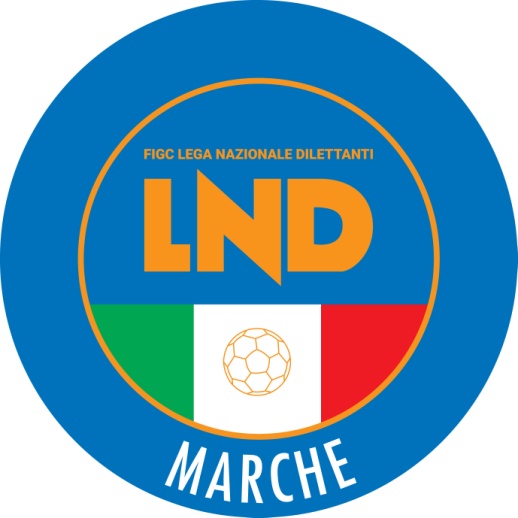 Federazione Italiana Giuoco CalcioLega Nazionale DilettantiCOMITATO REGIONALE MARCHEVia Schiavoni, snc - 60131 ANCONACENTRALINO: 071 285601 - FAX: 071 28560403                           sito internet: www.figcmarche.it                           e-mail: crlnd.marche01@figc.it pec: marche@pec.figcmarche.itN.COGNOMENOMENASCITASOCIETA’1BALLARININICOLA11/02/2009GABICCE GRADARA2BARTOLUCCIPIETRO05/03/2009REAL METAURO3BELLUCCI SIMONE25/07/2009K SPORT MONTECCHIO4BERTININICOLAS09/03/2009ACCADEMIA GRANTA L.E.5BIAGIONILUDOVICO12/05/2009CSI DELFINO FANO6BORGOGELLIMATTIA18/09/2009REAL METAURO7BRUZZESIFILIPPO24/06/2009VILLA SAN MARTINO8COLUCCIFRANCESCO21/09/2009MURAGLIA SSDARL9FERRETTITOMMASO28/08/2009CSI DELFINO FANO10FOSCARANIERO12/02/2009GABICCE GRADARA11FULVI UGOLINIALESSANDRO14/06/2009ACCADEMIA GRANATA L.E.12GALLIENRICO12/05/2009ARZILLA CALCIO13LUCHETTI MATTIA18/0/2009VILLA SAN MARTINO14MAIDANI ROMEO02/08/2009URBANIA15MARSILIJONATAN09/06/2009URBANIA16MORETTIGIANMARCO18/02/2009VILLA SAN MARTINO17MOSCIATTIELIA15/06/2009ARZILLA CALCIO18MURRIZIIVAN10/03/2009K SPORT MONTECCHIO19PAOLONIEDOARDO12/05/2009POL CAGLI SPORT ASSOCIAT20PENSALFINIGIACOMO29/09/2009K SPORT MONTECCHIO21PERACCHIAGREGORIO28/06/2009URBANIA22PETRUZZI DANIELE05/08/2009VILLA SAN MARTINO23RUGGERIASCANIO27/01/2009URBANIA24TITOLEONARDO18/01/2009CSI DELFINO FANO25UGOLINI MATTIA11/08/2009FERMIGNANONR.COGNOMENOMENASCITASOCIETA’1BISLANIFRANCESCO12/012009U.S. RECANATESE2CAPORALONIMARCO12/032009NUOVA FOLGORE3CARANCINISIMONE14/02/2009A.S.D. FILOTTRANESE4CASAGRANDELORENZO08/06/2009BIAGIO NAZZARO5CONESTA’DAVIDE05/01/2009ACADEMY CIVITANOVESE6CUCCOELIA09/01/2009ACADEMY CIVITANOVESE7DI GIAMBERNARDINODIEGO21/03/2009SANTA MARIA APPARENTE8GALASSITOMMASO18/02/2009VILLA MUSONE9LEOMARIO27/02/2009CANDIA BARACCOLA ASPIO10LORENZIFABIO10/04/2009U.S. TOLENTINO 191911MALAVENDANICOLA23/09/2009NUOVA FOLGORE12MALIZIA VITTORIO13/02/2009UNION PICENA13MIMOTTIFILIPPO29/03/2009BIAGIO NAZZARO14RAFFAELLIGIOVANNI12/01/2009SS. MACERATESE 192215ROCCHETTIGIULIO08/04/2009TREIESE16SEQUENZA LUCA29/04/2009VILLA MUSONE17SILEONIALESSANDRO25/02/2009SS. MACERATESE 1922PUPILLI MARCO(FABRIANO CERRETO) MALAVENDA GIAMMARCO(BIAGIO NAZZARO) ZAZZETTA MASSIMILIANO(GROTTAMMARE C. 1899 ARL) MARINELLI DANIELE(VALDICHIENTI PONTE) RUZZIER MATTIA(BIAGIO NAZZARO) GAROFOLI MANUEL(JESINA CALCIO SRL) CIUCCI ELIA(VALDICHIENTI PONTE) GANCI MASSIMO(ATL. CALCIO P.S. ELPIDIO) FONTANA LUIGI(LMV URBINO CALCIO) MATTIOLI DAVIDE(LMV URBINO CALCIO) ZIRA LEONARDO(SANGIUSTESE M.G.) GIOVANELLI FRATERN ANDREA(URBANIA CALCIO) BACIU ALEXANDRU(ATL. CALCIO P.S. ELPIDIO) TOMBA ALESSANDRO(BIAGIO NAZZARO) MARINI ALEX MARCO(F.C. VIGOR SENIGALLIA) PESARESI DENIS(F.C. VIGOR SENIGALLIA) DOLCIOTTI ANDREA(FABRIANO CERRETO) MARENGO ELIAS(FABRIANO CERRETO) CONTI MASSIMO(FORSEMPRONESE 1949 SD.ARL) MISTURA ENRICO(JESINA CALCIO SRL) SAINE SALIFU(LMV URBINO CALCIO) PESARESI ALESSANDRO(MARINA CALCIO) RIBICHINI ALESSIO(MARINA CALCIO) DE LUCA GIOVANNI(MONTEFANO CALCIO A R.L.) DELL AQUILA MANUEL(MONTEFANO CALCIO A R.L.) ORLIETTI DIEGO(MONTEFANO CALCIO A R.L.) STORTINI JACOPO(SANGIUSTESE M.G.) TORDINI DIEGO(VALDICHIENTI PONTE) RAFFAELI FILIPPO(ATL. CALCIO P.S. ELPIDIO) BELLUCCI NICOLA(BIAGIO NAZZARO) FRULLA ROCCO(BIAGIO NAZZARO) FELICETTI FRANCESCO(CALCIO ATLETICO ASCOLI) ORCIANI NICCOLO(F.C. VIGOR SENIGALLIA) STORTINI SAMUELE(FABRIANO CERRETO) PALESTINI RICCARDO(GROTTAMMARE C. 1899 ARL) TOMBOLINI GIORGIO(GROTTAMMARE C. 1899 ARL) MORANI ALESSANDRO(LMV URBINO CALCIO) CANULLI LUCA(MARINA CALCIO) COSTANTINI TOMMASO(MARINA CALCIO) ROSSETTI PIETRO(MARINA CALCIO) CAMILLONI FEDERICO(MONTEFANO CALCIO A R.L.) BAH OUSMANE(SAN MARCO SERVIGLIANO) RUIZ ALONSO LUCAS(SAN MARCO SERVIGLIANO) IORI MAURO(SANGIUSTESE M.G.) MONSERRAT NICOLAS RODOLFO(SANGIUSTESE M.G.) DUCCI NICOLO(URBANIA CALCIO) RENGHI CRISTIAN(URBANIA CALCIO) DEL BRUTTO SIMONE(VALDICHIENTI PONTE) PETRINI GIORGIO(FILOTTRANESE A.S.D.) MANISERA LUCA BENEDETTO(VIGOR CASTELFIDARDO-O ASD) CECCARELLI STEFANO(PORTUALI CALCIO ANCONA) TEODORI MARCO(FERMIGNANESE) STACCHIOTTI GIOVANNI(VIGOR CASTELFIDARDO-O ASD) ROSSINI DIEGO(ILARIO LORENZINI) FEDERICI FRANCESCO(MOIE VALLESINA A.S.D.) TEDESCHI RAFFAELE(ATLETICO CENTOBUCHI) DONATI ALESSIO(PORTORECANATI A.S.D.) ANGELINI MATTEO(VILLA S.MARTINO) CARTECHINI ANDREA(CALCIO CORRIDONIA) LATMER OUSSAMA(CANTIANO CALCIO) COPPARI CARLO(FILOTTRANESE A.S.D.) LIERA GIOVANNI(K SPORT MONTECCHIO) COLOMBARETTI TOMMASO(MOIE VALLESINA A.S.D.) MOSCA LORENZO(MOIE VALLESINA A.S.D.) DI NICOLO PAOLO(MONTERUBBIANESE) VALLE INDIANI ABRA THIAGO(MONTERUBBIANESE) ALIJEVIC DAMIR(MONTICELLI CALCIO S.R.L.) FOGLIA ANDREA(POTENZA PICENA) MARCACCIO PARIDE(TRODICA) RICEPUTI MICHAEL(VILLA S.MARTINO) CALVARESI MATTEO(ATLETICO CENTOBUCHI) FABICANNELLA MATTEO(ATLETICO CENTOBUCHI) GIBBS DION MICHAEL(ATLETICO CENTOBUCHI) CUCCHI DANIELE(ATLETICO MONDOLFOMAROTTA) IONNI ETTORE(CASTIGNANO A.S.D.) CARDINALI ALESSANDRO(CENTOBUCHI 1972 MP) CLERI FRANCESCO(FERMIGNANESE) GORI CHRISTIAN(FERMIGNANESE) CARNEVALI FILIPPO(FILOTTRANESE A.S.D.) GREGORINI SIMONE(ILARIO LORENZINI) GUERRA MATTEO(ILARIO LORENZINI) NAZZICONI MATTEO(MONTERUBBIANESE) RASCHIONI MATTEO(MONTERUBBIANESE) ISLAMI SHKODRAN(MONTURANO CAMPIGLIONE) MORETTI LUCA(MONTURANO CAMPIGLIONE) BONVINI ALBERTO(OLIMPIA) BUONAVENTURA ALEX(OSIMANA) CALVIGIONI CHRISTIAN(OSIMANA) PROESMANS NIKOLAS RUBEN(OSIMANA) RINALDI LEONARDO(OSIMOSTAZIONE C.D.) ROSCIOLI GIAN PIETRO(PALMENSE SSDARL) MANDOLINI FRANCESCO(PASSATEMPESE) GASPARINI DAVIDE(PORTUALI CALCIO ANCONA) ABBRUNZO LUIGIPIO(POTENZA PICENA) CHIOCCI MIRCO(SASSOFERRATO GENGA) PIERMATTEI MICHELE(SASSOFERRATO GENGA) CANGIOTTI FILIPPO(VILLA S.MARTINO) ESPOSITO SALVATORE(ATLETICO MONDOLFOMAROTTA) GIOBELLINA PIETRO(ATLETICO MONDOLFOMAROTTA) CESCA MATTEO(CALCIO CORRIDONIA) OGIEVBA DESTINY(CALCIO CORRIDONIA) ROMITELLI FRANCESCO(CANTIANO CALCIO) FIORAVANTI ROBERTO(CASTIGNANO A.S.D.) GANDELLI MATTEO(CASTIGNANO A.S.D.) DE VECCHIS ALESSIO(CENTOBUCHI 1972 MP) PIETROPAOLO ALDO(CENTOBUCHI 1972 MP) SCIAMANNA FEDERICO(CENTOBUCHI 1972 MP) MARIOTTI EDOARDO(FERMIGNANESE) BACCARINI LORENZO(FILOTTRANESE A.S.D.) CERETI MATTIA(K SPORT MONTECCHIO) LUCCIARINI LORENZO(K SPORT MONTECCHIO) ARCANGELI MATTEO(MOIE VALLESINA A.S.D.) BOROCCI MATTEO(MOIE VALLESINA A.S.D.) DI GENNARO ROBERTO(MONTERUBBIANESE) TARLI NICOLO(MONTICELLI CALCIO S.R.L.) GIOVAGNOLI SIMONE(OLIMPIA) ROBERTO DANILO GIOVANNI(OLIMPIA) CHIODINI MAURO(OSIMANA) GIGANTE PAOLO(OSIMOSTAZIONE C.D.) CAMILLETTI MARCO(PORTORECANATI A.S.D.) PANTONE MARCO(PORTORECANATI A.S.D.) REMEDI NICOLO(PORTUALI CALCIO ANCONA) FIORITO LUCA(POTENZA PICENA) D ALESSANDRO ELIA(TRODICA) FRONTINI DANIELE(TRODICA) CIUCCIOMEI MARCO(VIGOR CASTELFIDARDO-O ASD) SANTONI MICHELE(VIGOR CASTELFIDARDO-O ASD) CEROLINI VALERIO(CHIESANUOVA A.S.D.) PROFILI MAURO(CIVITANOVESE CALCIO) BURATTI ROBERTO(CIVITANOVESE CALCIO) PALAZZETTI ROMUALD ANDREA(AURORA TREIA) VISCIANO IVAN(CIVITANOVESE CALCIO) PEREZ TOMAS(S.S. MACERATESE 1922) GOBBI DANIELE(AURORA TREIA) PANICHELLI PABLO CESAR(AURORA TREIA) RUGGERI FEDERICO(CIVITANOVESE CALCIO) DIFINO ALESSANDRO(GABICCE GRADARA) GRANDICELLI LUCA(GABICCE GRADARA) MARCHETTI ANDREA(S.S. MACERATESE 1922) TITTARELLI GABRIELE(S.S. MACERATESE 1922) ELEZAJ LORENZO(VALFOGLIA) RAPONI RICCARDO(AURORA TREIA) CAPPELLETTI MATTIA(CHIESANUOVA A.S.D.) MONGIELLO CARLO(CHIESANUOVA A.S.D.) MORETTINI ALEX(CHIESANUOVA A.S.D.) BALLONI LUCA(CIVITANOVESE CALCIO) SMERILLI NICOLA(CIVITANOVESE CALCIO) PICCOLO MIRKO(S.S. MACERATESE 1922) DONATI LORENZO(VALFOGLIA) FREDUCCI PAOLO(VALFOGLIA) RUANI ORESTE(CASETTE VERDINI) DEL MORO SIMONE(RAPAGNANO) BALDASSARRI STEFANO(U.S.G.GROTTAZZOLINA MSPM) TOGNI LORENZO(CASTELFRETTESE A.S.D.) MALASPINA GIANPAOLO(FERMO SSD ARL) ROMANI GERMANO(AVIS MONTECALVO) CARUCCI FABIO(FOLGORE CASTELRAIMONDO) FONDATI GIULIANO(MONTEMILONE POLLENZA) MOSCETTA MICHELE(MONTOTTONE GROTTESE ASD) CORRADINI ALESSIO(SANGIORGESE 1922) CARNEVALINI GIANMARCO(VILLA MUSONE) SALVATORI GIACOMO(ATHLETICO TAVULLIA) ABACHISTI RICCARDO(AVIS MONTECALVO) PRINCIPI MATTIA(CASTELFRETTESE A.S.D.) DIALLO ABDOULAYE(CSKA AMATORI CORRIDONIA) COSTARELLI MICHELE(LABOR 1950) CONTUCCI ALESSANDRO(MERCATELLESE) GIUSTOZZI DANIELE(MONTEMILONE POLLENZA) PILSU MARCEL ROBERT(PINTURETTA FALCOR) RUGGERI MATTIA(CALDAROLA G.N.C.) TELLONI NICOLA(CASETTE VERDINI) ASCIONE COSIMO(COLLE 2006) MASSUCCI RICCARDO(ELFA TOLENTINO) BOIANI LUCA(NUOVA REAL METAURO) FULIMENI ALESSANDRO(PINTURETTA FALCOR) COPPINI AUGUSTO(VILLA MUSONE) CROSETTA JUAN EMMANUEL(ATHLETICO TAVULLIA) SCATASSA GIACOMO(ATHLETICO TAVULLIA) ROTOLONI GIACOMO(BORGO MINONNA) LAZZARI MATTEO(CALDAROLA G.N.C.) DI MODICA ALESSANDRO(CAMERINO CALCIO) MANCINI GIANLUCA(CASTEL DI LAMA) PIETROPAOLO ANTONIO(CASTEL DI LAMA) MORA DAVIDE(CUPRENSE 1933) ZAHRAOVI NABIL(CUPRENSE 1933) FANTEGROSSI FABIO(ELFA TOLENTINO) BROCCOLO FILIPPO(ELPIDIENSE CASCINARE) FRANCA STEFANO(ELPIDIENSE CASCINARE) PAZZI FRANCESCO(FERMO SSD ARL) BURATTINI MARCO(LABOR 1950) FONTANA FEDERICO(LAURENTINA) FONTANA MICHELE(LAURENTINA) PETTINELLI FEDERICO(MATELICA CALCIO 1921 ASD) AMANTINI ELIA(MERCATELLESE) CARBONI GIANLUCA(MONTALTO) GRAMAZIO SAMUELE(MONTEMARCIANO) PASCUCCI GIANLUIGI(MONTEMARCIANO) MARCANTONI LUDOVICO(MONTEMILONE POLLENZA) MASSACCESI ALESSIO(MONTEMILONE POLLENZA) DEL GOBBO SIMONE(MONTOTTONE GROTTESE ASD) ZACCARELLI MARCO(PESARO CALCIO) FACCIARONI LUCA(RAPAGNANO) PIERISTE ANDREA(S.CLAUDIO) CENNERILLI ALEX(S.ORSO 1980) MANDOLINI LORENZO(SAN BIAGIO) PLEBANI MARCO(SANTA MARIA TRUENTINA CDL) BROGLIA ROBERTO(SETTEMPEDA A.S.D.) TACCHINI LEONARDO(U.S.G.GROTTAZZOLINA MSPM) MOSCHETTA MATTIA(URBIS SALVIA A.S.D.) ARCANGELETTI LUCA(VILLA MUSONE) ARGALIA GIANCARLO(APPIGNANESE) DOGA BESARD(APPIGNANESE) GUERRA EMANUELE(ATHLETICO TAVULLIA) MERCANTINI FILIPPO(ATHLETICO TAVULLIA) PAGNINI MATTIA(ATHLETICO TAVULLIA) PANDOLFI FRANCESCO(ATHLETICO TAVULLIA) ZONGHETTI STEFANO(ATHLETICO TAVULLIA) FONTANESI EDOARDO(AVIS MONTECALVO) LOBATI PIETRO(AVIS MONTECALVO) NERI NICOLO(AVIS MONTECALVO) ITALIA FILIPPO(BORGO MINONNA) PANCALDI ANDREA(BORGO MINONNA) DUCA DANIEL(CALDAROLA G.N.C.) PELATI LORENZO(CALDAROLA G.N.C.) VICHI LORENZO(CALDAROLA G.N.C.) FEDE GIULIO(CAMERINO CALCIO) DONNARI ALBERTO(CASETTE VERDINI) GUING AMETH TIDIANE(CASETTE VERDINI) IMPELLIZZERI PAOLO(CASETTE VERDINI) SILVESTRONI TOMMASO(CASETTE VERDINI) MONTI LORENZO(CASTEL DI LAMA) LUCCHETTI VALERIO(CASTELFRETTESE A.S.D.) APOLLONI FILIPPO(CASTELLEONESE) GALLI MATTEO(CASTELLEONESE) FIORETTI FEDERICO(CHIARAVALLE) BARTOLONI TOMMASO(COLLE 2006) MATTIA VALERIO(COLLE 2006) PAOLETTI CHRISTIAN(COLLE 2006) MARIUCCI FRANCESCO(CSKA AMATORI CORRIDONIA) SCALZINI ROBERTO(CSKA AMATORI CORRIDONIA) GINESI TOMMASO(CUPRAMONTANA G.IPPOLITI) BELLANOVA ALESSANDRO(CUPRENSE 1933) DOZIO CRISTIAN(CUPRENSE 1933) MAZZETTI VALERIO(ELFA TOLENTINO) VITTORINI DANNY(ELFA TOLENTINO) PETRUCCI MATTEO(ELPIDIENSE CASCINARE) BERTOTTO MARIO(FALCONARESE 1919) PORTALEONE THOMAS(FALCONARESE 1919) PRETELLI MATTEO(FALCONARESE 1919) PIATTELLA FRANCESCO(FERMO SSD ARL) SPURIO PAOLO(FERMO SSD ARL) BINANTI LORENZO(FOLGORE CASTELRAIMONDO) DASHI TAULANTI(FOLGORE CASTELRAIMONDO) DI FILIPPO MARCO(FOLGORE CASTELRAIMONDO) LEONELLI FLAVIO MARIA(FOLGORE CASTELRAIMONDO) MIDEI MARCO(FOLGORE CASTELRAIMONDO) GRASSI LEONARDO(LABOR 1950) MERIGGI GIORGIO(LABOR 1950) AVALTRONI LORENZO(LAURENTINA) BIAGIOLI MARCO(LAURENTINA) CIARLONI PAOLO(LAURENTINA) CARLETTI FEDERICO(LE TORRI CASTELPLANIO) MARIOTTI EDOARDO(LE TORRI CASTELPLANIO) GJUCI BERSI(MATELICA CALCIO 1921 ASD) BONELLI DIEGO(MERCATELLESE) BREGA SIMONE(MONSERRA CALCIO) CASTIGNANI DAVIDE(MONSERRA CALCIO) DI BUO DAVIDE(MONTALTO) VALENTE FEDERICO(MONTALTO) BIBINI CRISTIAN(MONTEMILONE POLLENZA) MORA DAVIDE(MONTEMILONE POLLENZA) ROMAGNOLI EMANUELE(MONTEMILONE POLLENZA) MIOLA MARCO(MONTOTTONE GROTTESE ASD) DE FILIPPO PASQUALE(NUOVA REAL METAURO) DURO MANUEL(NUOVA REAL METAURO) ACCIARRI DAVIDE(OFFIDA A.S.D.) FUNARI STEFANO(ORSINI MONTICELLI CALCIO) BARBIERI LUCA(PESARO CALCIO) PANGRAZI FRANCESCO(PESARO CALCIO) GIULIANI LORENZO(PIANE MG) SPINOZZI SIMONE(PIANE MG) MONTALES JOHN EDWARD(PINTURETTA FALCOR) QUINZI EDOARDO(PINTURETTA FALCOR) CANCELLIERI NICCOLO(POL. LUNANO) SCALBI IVAN(POL. LUNANO) VINCENZI MATTEO(POL. LUNANO) CASTORANI MATTIA(POLISPORTIVA COSSINEA) CIUCANI GIANDOMENICO(POLISPORTIVA COSSINEA) CONTE GIUSEPPE(RAPAGNANO) IOMMETTI RICCARDO(RAPAGNANO) SILENZI MASSIMILIANO(RAPAGNANO) VIOZZI MARCO(RAPAGNANO) NERI DAVIDE(REAL EAGLES VIRTUS PAGLIA) SEPRONI ROBERTO(REAL EAGLES VIRTUS PAGLIA) BARTOLUCCI IVAN(S.CLAUDIO) DE SANTIS MARCO(S.CLAUDIO) GUZZINI FRANCESCO(S.CLAUDIO) CANAPINI MIRCO(S.COSTANZO) POLVERARI FABIO(S.COSTANZO) MARCHEGIANI ALESSANDRO(SAMPAOLESE CALCIO) VESCOVO GIACOMO(SAMPAOLESE CALCIO) SPEGNI ROBERTO(SAN BIAGIO) FALCONIERI FRANCESCO(SANGIORGESE 1922) PERTICARINI MARCO(SANGIORGESE 1922) RICCI LORENZO(SANGIORGESE 1922) BENICCHI PAOLO(SANTA MARIA TRUENTINA CDL) NICOLOSI PAOLO(SANTA MARIA TRUENTINA CDL) BORIONI JACOPO(SETTEMPEDA A.S.D.) MICONI STEFANO(SETTEMPEDA A.S.D.) MINNUCCI MANUEL(SETTEMPEDA A.S.D.) BARBABIETOLINI STEFANO(U.S.G.GROTTAZZOLINA MSPM) CERRETANI MIRKO(U.S.G.GROTTAZZOLINA MSPM) CRISOSTOMI PAOLO(U.S.G.GROTTAZZOLINA MSPM) SULPIZI CHRISTIAN(U.S.G.GROTTAZZOLINA MSPM) CONTI MATTEO(URBIS SALVIA A.S.D.) DI MARINO MATTEO(URBIS SALVIA A.S.D.) FILACARO NICOLA(URBIS SALVIA A.S.D.) DE MARTINO LORENZO(VILLA MUSONE) FIENGO GIULIO(VILLA MUSONE) AMADEI DANIELE(VISMARA 2008) GAGGIOLINI ANDREA(VISMARA 2008) MANCINI NICCOLO(VISMARA 2008) DI MUCCIO ILARIO(AUDAX CALCIO PIOBBICO) GAGGIOTTI EMANUELE(CAGLIESE CALCIO) REBISCINI DAVIDE(CAGLIESE CALCIO) MATTEUCCI MATTEO(OSTERIA NUOVA) PRINCIPI GIOVANNI(S.VENERANDA) BRAVI GIOVANNI(AUDAX CALCIO PIOBBICO) FIORUCCI NICOLAS(AUDAX CALCIO PIOBBICO) BARDEGGIA GIANLUCA(CAGLIESE CALCIO) MAZZANTI MATTIA(FERMIGNANO CALCIO) SMACCHIA SIMONE(FERMIGNANO CALCIO) BAFFIONI MICHELE(OSTERIA NUOVA) ROMANO FABIO(S.VENERANDA) DURANTI MANUEL(VADESE CALCIO) MACIARONI MARCO(VADESE CALCIO) CONCETTONI RICCARDO(CAMERATESE A.S.D.) PASQUALINI LUCIANO(CAMERATESE A.S.D.) LORENZINI GIUSEPPE(C.S.I.RECANATI) BELELLI LEONARDO(ARIES TRODICA 04) CALCABRINI SAMUELE(C.S.I.RECANATI) CINGOLANI EROS(C.S.I.RECANATI) BERTO RICCARDO(ARIES TRODICA 04) MANGIATERRA MANUEL(C.S.I.RECANATI) PIGINI PIERPAOLO(C.S.I.RECANATI) DROGHINI ROMOLO(ISOLA DI FANO) MONALDI MASSIMO(MONTE CERIGNONE VALCONCA) FORLINI DANIELE(PORTA ROMANA) COGNIGNI GIACOMO(RECREATIVO P.S.E.) GUIDARELLI ROBERTO(UNIONE CALCIO PERGOLESE) ALCIDA FABIO(VIS P.S.ELPIDIO C.FALERIA) DI SILVESTRO GIACOMO(ATLETICO PORCHIA) SBAFFO SIMONE(VICTORIA STRADA) SANPAOLESE TIZIANO(REAL PORTO) ACERRI URBANO(BELFORTESE R. SALVATORI) MANCINI LEONARDO(AURORA CALCIO JESI) FEDERICI MARCO(UNIONE CALCIO PERGOLESE) GERINI MICHELE(BORGHETTO) TOMASETTI LUCA(DELLA ROVERE CALCIO) OSUALDELLA LORIS(MONTE CERIGNONE VALCONCA) GALAGLIANO GRAZIANO(PETRITOLI 1960) PANTALONE GIORGIO(REAL CAMERANESE) GIULIANI GIANLUCA(SENIGALLIA CALCIO) ANACLERIO DOMENICO(TORRE SAN MARCO) BERNABEI EURO(VIGOR MONTECOSARO CALCIO) RAMA MARCO(MAROTTESE ARCOBALENO) CROCERI MARCO(MONTE SAN PIETRANGELI) LOGRIECO MICHELE(AGUGLIANO POLVERIGI) PAGLIUCA MARCO(ATLETICO CONERO) BRAVETTI PAOLO(BELFORTESE R. SALVATORI) QUIETI NICOLA(CASININA CALCIO) LUMBRICI LUCA(JUNIOR CENTRO CITTA) SCIAMANNA FEDERICO(JUVENTUS CLUB TOLENTINO) AMAGLIANI NICOLA(L.EUROPA LUCIANO BOCCHINI) VECCHIOTTI ROBERTO(MAGLIANO CALCIO 2013) BERARDINI ALESSANDRO(MONTELUPONESE) DI BENEDETTO LEONARDO(PICENO UNITED MMX A R.L.) CASAVECCHIA RICCARDO(POLE CALCIO) ROMANI EDOARDO(REAL CAMERANESE) PIERONI LORENZO(SANTA MARIA APPARENTE) VALLESI MATTEO(SANTA MARIA APPARENTE) MARCHEGIANI DIEGO(TERRE DEL LACRIMA) MARINI ALVARO(TERRE DEL LACRIMA) LUZIETTI ALEX(TORRE SAN MARCO) MARINI LORIS(TREIESE) LODOLINI JACOPO(VARANO A.S.D.) MONTECCHIARINI RICCARDO(VICTORIA STRADA) CICCONOFRI KEVIN(VIGOR MONTECOSARO CALCIO) MERCURI EMANUELE(VIGOR MONTECOSARO CALCIO) MONTI ANDREA(VIRIDISSIMA APECCHIO) ANNESSI ANTONIO(VIS GUALDO CALCIO) GOVERNATORI NICOLA(VIS GUALDO CALCIO) PESARESI CLAUDIO(VIS GUALDO CALCIO) GASPARRONI DANIELE(VIS P.S.ELPIDIO C.FALERIA) COULIBALY ALOU(MAGLIANO CALCIO 2013) SARTINI ANDREA(MONSANO) LOPEDOTE GIANVITO(MONTE SAN PIETRANGELI) REBISCINI NICOLA(POLE CALCIO) ROMAGNOLI MATTEO(REAL MOLINO) ASCANI MORENO(REAL PORTO) ZOTO MASSIMO(UNIONE CALCIO PERGOLESE) MARCHETTI CARLO(A.V.I.S. RIPATRANSONE) SPIGONARDI MATTIA(A.V.I.S. RIPATRANSONE) SERRANI GIANLUCA(ABBADIENSE) SPALAZZI UBALDO(ACQUASANTACALCIO 1971) ESPOSITO ALESSANDRO(ACQUAVIVA CALCIO) ZANAPA ANTONIO(ACQUAVIVA CALCIO) COEN ALESSANDRO(AGUGLIANO POLVERIGI) BAMBA LASSINA(ANKON DORICA) BIZZARRI LEONARDO(ARGIGNANO) PREMI GIACOMO(ARZILLA) COLOMBATI MATTIA(ATLETICO CONERO) CORRADETTI MATTEO(ATLETICO PORCHIA) DI TARANTO SIMONE(ATLETICO RIVER URBINELLI) TOURE HAMADOU(ATLETICO RIVER URBINELLI) ALTINI LORENZO(AURORA CALCIO JESI) SANTONI LUCA(AURORA CALCIO JESI) BALLEELLO PATRIZIO(AVIS ARCEVIA 1964) FRANI RIDVAN(AVIS SASSOCORVARO) POLITI MIRCO(AVIS SASSOCORVARO) GUARINO EGIDIO(BORGHETTO) SAVELLI GIACOMO(BORGO ROSSELLI A.S.D.) IACUSSI LUCA(CAMERATESE A.S.D.) BELFORTINI GUIDO(CARPEGNA) CATINI ANDREA(CASETTE D ETE 1968) GUERRA ANDREA(CASININA CALCIO) PERUGINI ELIA(CASININA CALCIO) UGOLINI GIANLUCA(CASININA CALCIO) NERI NICOLA(CASTORANESE) TARQUINI MIRCO(CASTORANESE) PACI ALBERTO(CITTA DI CIVITANOVA) ATANASEVSKI ANDREA(CORINALDO CALCIO F.C. ASD) GRELLONI DAVIDE(ESANATOGLIA) MAROCHI NICOLA(FRONTONESE) CINESI ALESSIO(J.R.V.S. ASCOLI) DOCI ERANDO(J.R.V.S. ASCOLI) VALENTE DANILO(J.R.V.S. ASCOLI) VITO SAMUELE(L.EUROPA LUCIANO BOCCHINI) GIAMPIERI PAOLO(MAIOLATI UNITED) AGOSTINELLI LUCA(MALTIGNANO CALCIO) MIGLIORI SIMONE(MALTIGNANO CALCIO) DONATI GIANLUCA(MAROTTESE ARCOBALENO) FURLANI GIACOMO(MAROTTESE ARCOBALENO) SANTONI RICCARDO(MONSANO) KEITA SEYDOU(MONTE CERIGNONE VALCONCA) CUTINI GIACOMO(MONTEGRANARO CALCIO) MORETTI MIRKO(MONTEGRANARO CALCIO) BIZZARRI FABIO(OLIMPIA SPINETOLI) SIMONETTI FILIPPO(PALOMBESE) MARCONI FABIO(PALOMBINA VECCHIA) PETRARULO MATTIA(PENNESE P.S.G.) TOMASSINI RICCARDO(PETRITOLI 1960) VOCI REXHEP(PETRITOLI 1960) MENDY CHRISTOPHE(PIANDIROSE) ALIMANDI PAOLO(PICENO UNITED MMX A R.L.) MANCINI GIOVANNI(PONTESASSO A.S.D.) PIERPAOLI SASHA(PONTESASSO A.S.D.) VOLPONI STEFANO(PORTA ROMANA) CANALA STEFANO(PRO CALCIO ASCOLI) ROCCHI PIETRO(REAL ALTOFOGLIA) CASACCIA CRISTIAN(REAL CAMERANESE) PRINCIPI ENRICO(REAL CAMERANESE) SGARIGLIA RICCARDO(REAL ELPIDIENSE CALCIO) DE PASQUALE CHRISTIAN(REAL PORTO) DOVESI JACOPO(REAL PORTO) DEL MORO MICHELE(RECREATIVO P.S.E.) SAVINO MASSIMO(S.A. CALCIO CASTELFIDARDO) FALASCONI NICOLO(S.CECILIA URBANIA) MICHELI ALESSIO(SANTA MARIA APPARENTE) VERDICCHIO NICOLO(SANTA MARIA APPARENTE) MILLOZZI MATTEO(SARNANO) AMBROGIANI LUCA(SCHIETI) ZOPPI ENRICO(SENIGALLIA CALCIO) FERRINI NICOLA(SERRANA 1933 A.S.D.) BAGGADIR ABD RAHMAN(TORRE SAN MARCO) CALTI ANGELO GIUSEPPE(TREIESE) VERDONI SAVERIO(TREIESE) DI NARDO PAOLO(U.MANDOLESI CALCIO) BRUNORI ALESSIO(UNIONE PIAZZA IMMACOLATA) ARDUINI LORENZO(USAV PISAURUM) BALDELLI ALEX(VALFOGLIA TAVOLETO) CUTINI GIANLUCA JUNIOR(VEREGRA F.C. 2019) MINUCCI LUCA(VICTORIA BRUGNETTO) GIGLI GIULIO(VICTORIA STRADA) ANGELINI ROBERTO(VIGOR FOLIGNANO) GOBBI LUCA(VIGOR MONTECOSARO CALCIO) CALDARI MASSIMO(VILLA CECCOLINI CALCIO) ARDUINI NICOLA ALBERTO(VIS CANAVACCIO 2008) D AMBROGIO FEDERICO(VIS P.S.ELPIDIO C.FALERIA) QUINZI GIACOMO(VIS P.S.ELPIDIO C.FALERIA) ACCIARRESI LUCA(ABBADIENSE) AGNETTI ANDREA(ABBADIENSE) DIALLO BOUBACAR(ABBADIENSE) MARINI GIANMARCO(ABBADIENSE) RIGANELLI DAVIDE(ABBADIENSE) BIONDI MANUEL(ACQUASANTACALCIO 1971) REGOLI DOMENICO(ACQUASANTACALCIO 1971) TOCCHI DANIELE(ACQUASANTACALCIO 1971) TOSTI ALESSANDRO(ACQUASANTACALCIO 1971) GIANGROSSI ANTONIO(ACQUAVIVA CALCIO) BUGHI FEDERICO(AGUGLIANO POLVERIGI) SOWEIMO OLUWASEGUN MICH(ANKON DORICA) MECELLA JURI(ARGIGNANO) MORETTI ALESSIO(ARGIGNANO) CAMPANELLI MATTIA(ARZILLA) MARCONI NICOLA(ATLETICO CONERO) TESORI FRANCESCO(ATLETICO CONERO) AMADIO ALIGHIERO LUIGI(ATLETICO PORCHIA) CARLINI ELIAS ARIEL(ATLETICO PORCHIA) DOMENICUCCI ANDREA(ATLETICO RIVER URBINELLI) SENESI MARCO(AURORA CALCIO JESI) TOGNI FRANCESCO(AURORA CALCIO JESI) PULCINELLI NICOLO(AVIS ARCEVIA 1964) TITTI EDOARDO(AVIS ARCEVIA 1964) RENGUCCI FILIPPO(AVIS SASSOCORVARO) DE RONZI RICCARDO(BELFORTESE R. SALVATORI) GATTI MATTIA(BELFORTESE R. SALVATORI) MACCARI MARCO(BELFORTESE R. SALVATORI) BORIA MICHELE(BORGHETTO) MARTARELLI LEONARDO(BORGHETTO) SCONOCCHINI EMANUELE(BORGHETTO) NEPI MATTIA(BORGO ROSSELLI A.S.D.) SANCHIONI GIOVANNI(C.S.I.DELFINO FANO) BASTIANELLI MATTEO(CAMERATESE A.S.D.) BUGARI LORENZO(CAMERATESE A.S.D.) FORMICA ROBERTO(CAMERATESE A.S.D.) RITA FRANCESCO(CAMERATESE A.S.D.) CUPI FABRIZIO(CARPEGNA) ROSSI FILIPPO(CASETTE D ETE 1968) BAIOCCHI SIMONE(CASTORANESE) POLETTI FRANCESCO(CASTORANESE) BUFARINI MIRKO(CINGOLANA SAN FRANCESCO) GARBUGLIA ANDREA(CITTA DI CIVITANOVA) ANTOGNOZZI ANGELO(COMUNANZA) BRUNI MATTIA(COMUNANZA) GESUE LUCA(COMUNANZA) TRASATTI ALESSIO(COMUNANZA) BALDASSARRI LUCA(CORINALDO CALCIO F.C. ASD) MAZZANTI MATTEO(CORINALDO CALCIO F.C. ASD) BALDINI FEDERICO(CORVA CALCIO 2008) FLOREA CONSTANTIN DANI(CORVA CALCIO 2008) MOLINI ROBERTO(CORVA CALCIO 2008) SPECCHIA FILIPPO(CORVA CALCIO 2008) PARADISI ALESSANDRO(CUCCURANO) EL HASBAOUI OTHMANE(DELLA ROVERE CALCIO) MASSARO MIKAEL(DELLA ROVERE CALCIO) PELLEGRINI RODOLFO(ESANATOGLIA) JAITEH OUSMAN(F.C. PEDASO 1969) CONTI LUCA(F.F. REAL GIMARRA) EUSEBI GIULIO(F.F. REAL GIMARRA) ROSSI ELIA(F.F. REAL GIMARRA) TOMBARI MARCO(F.F. REAL GIMARRA) FORESTO MARCO(FALCO ACQUALAGNA) MARINI MATTEO RAFFAELE(FALCO ACQUALAGNA) CAMPANA DANIEL(FC TORRIONE CALCIO 1919) SALINI LORENZO(FC TORRIONE CALCIO 1919) PAOLETTI AURELIO(G.M.D. GROTTAMMARE 89) SIMONETTI FEDERICO(GRADARA CALCIO) ANTONIONI ENRICO(ISOLA DI FANO) GASPARINI DAMIANO(ISOLA DI FANO) SOTO MARCO(J.R.V.S. ASCOLI) BALZANO CIRO(JUNIOR CENTRO CITTA) BENEDETTI MATTEO(JUNIOR CENTRO CITTA) CONTI DANIELE(JUNIOR CENTRO CITTA) D ANNA LUIS(JUNIOR CENTRO CITTA) BRUSCHI MATTIA(JUNIORJESINA LIBERTAS ASD) MARIANI MATTEO(JUVENTUS CLUB TOLENTINO) BOVE ALESSANDRO(L.EUROPA LUCIANO BOCCHINI) CAMINO IGNACIO(L.EUROPA LUCIANO BOCCHINI) CARLETTI LORENZO(L.EUROPA LUCIANO BOCCHINI) TAGOMA MAYELE JONATHAN(L.EUROPA LUCIANO BOCCHINI) LOSHAJ FATON(LEONESSA MONTORO CALCIO) TASSOTTI MARCO(MAGLIANO CALCIO 2013) ANIBALDI MARCO(MAIOLATI UNITED) CIMARELLI MATTEO(MAIOLATI UNITED) TOMBARI FEDERICO(MAIOR) GIOVANNINI DENNIS(MALTIGNANO CALCIO) PESCE GIUSEPPE(MALTIGNANO CALCIO) DIONE PAPE CHEIKH(MAROTTESE ARCOBALENO) NIMIS MATTIA(MAROTTESE ARCOBALENO) PATRIGNANI ALBERTO(MAROTTESE ARCOBALENO) DE MARTINO ROBERTO(MONTE CERIGNONE VALCONCA) SALVI MANUEL(MONTE CERIGNONE VALCONCA) GIACONI TRISTANO(MONTECASSIANO CALCIO) SELITA ROMARIO(MONTECASSIANO CALCIO) STURA ALESSANDRO(MONTECASSIANO CALCIO) GRECO DAVIDE(MONTEFIORE) MARZIALI ALESSIO(MONTEFIORE) RAFFAELI SIMONE(MONTEFIORE) MARINI MATTEO(MONTEGRANARO CALCIO) PIGLIACAMPO OMAR(MONTELUPONESE) ROSATI MATTIA(MONTELUPONESE) SBROLLINI DAMIANO(MONTELUPONESE) CAMAIONI CHRISTIAN(MONTEPRANDONE) CIPOLLONI DANILO(MONTEPRANDONE) LIBERATI FRANCESCO(MONTEPRANDONE) PALLOTTA DAVIDE(MONTEPRANDONE) TORRESI ALEX(MORROVALLE) BUCCIARELLI SAVERIO(NUOVA SIROLESE) STAGNARI ALESSANDRO(NUOVA SIROLESE) BIOCCO GIACOMO(OLIMPIA SPINETOLI) MARINELLI GIANLUCA(OLIMPIA SPINETOLI) ALLIN LEYVA YIAN LUIS(PALOMBESE) BRANDI TOMMASO(PALOMBESE) MOSCA LUCA(PALOMBESE) BORSINI JACOPO(PALOMBINA VECCHIA) CACCIAMANI MATTEO(PALOMBINA VECCHIA) GIANTOMASI CLAUDIO(PALOMBINA VECCHIA) CRUCIANI MICHELE(PENNESE P.S.G.) MARCOALDI JUAN SEBASTIAN(PENNESE P.S.G.) MORBIDELLI GIACOMO(PENNESE P.S.G.) ISIDORI ELIA(PETRITOLI 1960) GUENCI LORENZO(PIANDIROSE) RIMONTA GIUSEPPE(PIANDIROSE) PAOLINELLI MATTEO(PIANO SAN LAZZARO) COCCI DAVIDE(PICENO UNITED MMX A R.L.) GRAMACCIONI FRANCESCO(POLE CALCIO) FIORE LUIGI(PONTERIO) HIDA IGLI(PONTERIO) MBALLA AWONO RONY(PONTERIO) URANI NICOLA(PONTESASSO A.S.D.) BULZONI MAURO(PORTA ROMANA) PIGNOTTI ANDREA(PORTA ROMANA) STIPA DAVIDE(PORTA ROMANA) ZUCCACCIA FEDERICO(PORTO POTENZA CALCIO) ANGELINI GIANLUCA(PRO CALCIO ASCOLI) EVERARD WELDON TOMMASO(PRO CALCIO ASCOLI) GRILLI DAVIDE(PRO CALCIO ASCOLI) MARIANI GIORGIO(PRO CALCIO ASCOLI) CESARETTI SIMONE(REAL ALTOFOGLIA) BALDARELLI FRANCESCO(REAL CAMERANESE) BIAGIOLI MARCO(REAL CAMERANESE) DEL PRETE MIRKO(REAL CUPRENSE) LOTITO MANUEL(REAL CUPRENSE) ZANCOCCHIA MATTIA(REAL ELPIDIENSE CALCIO) ATITALLAH WASIM(REAL MOLINO) RAPARI EROS(REAL MOLINO) AGOSTINACCHIO ANTONIO(REAL PORTO) FILIPPETTI FRANCESCO(REAL PORTO) BARTOLINI EDOARDO(RIPE SAN GINESIO A.S.D.) CALLI ANDREA(S.CECILIA URBANIA) BRASILI FRANCESCO(SAN GINESIO CALCIO) CARRADORI ALESSANDRO(SAN GINESIO CALCIO) CARRADORI DANIELE(SAN GINESIO CALCIO) CONTIGIANI LUCA(SAN MARCO PETRIOLO) GATTI GIANLUCA(SAN MARCO PETRIOLO) GENTILUCCI FEDERICO(SARNANO) SALUCCI ANDREA(SCHIETI) DURAZZI NICOLO(SENIGALLIA CALCIO) VIALI JACOPO(SENIGALLIA CALCIO) FABRIZI LUCA(SERRANA 1933 A.S.D.) FIORI MICHELE(SERRANA 1933 A.S.D.) GRESTA KEVIN(SS OLIMPIA OSTRA VETERE) CIPRIANI DANIELE(TELUSIANO CALCIO A.S.D.) PUTIGNANO FRANCESCO(TERRE DEL LACRIMA) SANTARELLI LORENZO(TERRE DEL LACRIMA) AGOSTINELLI LUCA(TORRE SAN MARCO) MARKU KLODIAN(TORRE SAN MARCO) PETTINELLI FEDERICO(TORRE SAN MARCO) ROLON DIEGO PATRICIO(TORRE SAN MARCO) CARBONARI LEONARDO(TREIESE) ORADEI ANGELO(UNIONE CALCIO PERGOLESE) NARDINOCCHI CRISTIANO(UNIONE PIAZZA IMMACOLATA) BARBARESI MATTEO(USAV PISAURUM) BATTAGLINI LUCA(USAV PISAURUM) ANDRETTA DYLAN(VALFOGLIA TAVOLETO) CAVALLI GIANLUCA(VALFOGLIA TAVOLETO) DELPRETE GIACOMO(VALFOGLIA TAVOLETO) DIMITRI COSIMO MARCO(VALTESINO A.S.D.) LAZAAR RAYEN(VALTESINO A.S.D.) ORSOLINI MANUEL(VALTESINO A.S.D.) POMILI CRISTIAN(VALTESINO A.S.D.) ZAHRAOUI ABDELMAJID(VALTESINO A.S.D.) NICOLETTI GIACOMO(VARANO A.S.D.) TORNATOLA LUCA(VARANO A.S.D.) MALERBA FEDERICO(VICTORIA BRUGNETTO) MAZZOLI MICHELE(VICTORIA BRUGNETTO) SPADONI SANTINELLI NICOLO(VICTORIA BRUGNETTO) DE MARCO MAURO(VIGOR FOLIGNANO) PANICHI MICHELE(VIGOR FOLIGNANO) PICCHI FEDERICO(VIGOR FOLIGNANO) RAPETTI STEFANO(VIGOR FOLIGNANO) MARCOLINI ALESSANDRO(VIGOR MACERATA) MARGHERITA ALESSANDRO(VIGOR MACERATA) BARTOLINI PAOLO(VIGOR MONTECOSARO CALCIO) GIRI MARCO(VIGOR MONTECOSARO CALCIO) BACCHIANI ANDREA(VILLA CECCOLINI CALCIO) BUCCI LORENZO(VILLA CECCOLINI CALCIO) CANGIOTTI TOMMASO(VILLA CECCOLINI CALCIO) CARCIANI FILIPPO(VILLA CECCOLINI CALCIO) GIACOMUCCI SIMONE(VILLA CECCOLINI CALCIO) ALUIGI MATTIA(VIRIDISSIMA APECCHIO) GIORGINI MATTEO(VIRIDISSIMA APECCHIO) STEFANINI ELIA(VIRIDISSIMA APECCHIO) MATTEUCCI MARCO(VIS CANAVACCIO 2008) AGAMENNONI ANGELO(VIS GUALDO CALCIO) NARDI DYLAN(VIS GUALDO CALCIO) ORTOLANI LORENZO(VIS GUALDO CALCIO) RAFANELLI PAOLO(VIS GUALDO CALCIO) COGNIGNI LORENZO(VIS P.S.ELPIDIO C.FALERIA) NATALI MASSIMO(VIS P.S.ELPIDIO C.FALERIA) XIANG IVO(VIS P.S.ELPIDIO C.FALERIA) MAROZZI EMILIO(BORGO MOGLIANO MADAL FC) PAOLONI MICHELE(POLLENZA) GIANFELICI DIEGO(POLLENZA) SASSAROLI CARLO(POLLENZA) CUCCAGNA FEDERICO(POLLENZA) MIGLIETTA FRANCESCO(ATLETICO MACERATA) ATRAGENE ANDREA(BORGO MOGLIANO MADAL FC) BRISIGOTTI FEDERICO(OLIMPIA) MANENTI ALESSANDRO(OLIMPIA) SERAFINI GABRIELE(OLIMPIA) ROSSI NICOLA(PEGLIO) SANTI AMANTINI GIULIO(PEGLIO) CARNEVALI SAIMON(POLLENZA) COME TOMMASO(POLLENZA) BUZZANGA FEDERICO(SEFRENSE) SEFERI BELJDI(SEFRENSE) LUPETTI GIANCARLO(CHIESANUOVA A.S.D.) VIOLINI SAMUELE(MONTEFANO CALCIO A R.L.) COVACCI ANDREA(PALOMBINA VECCHIA) CASOLI GIANMARCO(LMV URBINO CALCIO) OLIVIERI SIMONE(PORTORECANATI A.S.D.) RAGNI CHRISTIAN(PORTUALI CALCIO ANCONA) BRUNORI TOMMASO(SANGIUSTESE M.G.) PALOMBARI MASSIMO(AURORA TREIA) GORO GIACOMO(CHIESANUOVA A.S.D.) LATINI ELIA(CHIESANUOVA A.S.D.) PALERMO ANIELLO(CIVITANOVESE CALCIO) MEZZELANI SAMUELE(FILOTTRANESE A.S.D.) BERNARDINI GIACOMO(LMV URBINO CALCIO) BUGATTI FRANCESCO(MARINA CALCIO) SELLITTI ALESSANDRO(MARINA CALCIO) CIPOLLETTI RICCARDO(MONTURANO CAMPIGLIONE) GAMBELLI GIACOMO(PORTUALI CALCIO ANCONA) PALMIERI MORGAN(POTENZA PICENA) KECI DANILO(SANGIUSTESE M.G.) ASCANI FEDERICO(VILLA MUSONE) GIAMPRINI NICCOLO(VILLA S.MARTINO) SABBATINI GIANMARCO(VILLA S.MARTINO) BERNARDI VALENTINO(ATLETICO GALLO) D AGOSTINO ANDREA(ATLETICO GALLO) SCATTOLINI FRANCESCO(AURORA TREIA) SPERNANZONI MATTEO(AURORA TREIA) PIERANTONI ELIA(CALCIO CORRIDONIA) AMADIO EDOARDO(CASTEL DI LAMA) CAMPANELLI MATTEO(CASTEL DI LAMA) NERI ALESSIO(CASTEL DI LAMA) PIGLIACAMPO LUCA(CHIESANUOVA A.S.D.) FORESI FEDERICO(CIVITANOVESE CALCIO) FIORANELLI LUCA(FABRIANO CERRETO) GAMBUCCI MATTEO(FABRIANO CERRETO) LUNARDI LUCA(FABRIANO CERRETO) RAGGI LORENZO(FABRIANO CERRETO) UFFIZIALETTI SAVERIO MARCO(FABRIANO CERRETO) MORETTINI LUCA(FILOTTRANESE A.S.D.) TARABELLI DIEGO(FILOTTRANESE A.S.D.) AGUZZI BRANDO(FORSEMPRONESE 1949 SD.ARL) GUENCI EDOARDO(FORSEMPRONESE 1949 SD.ARL) AMATUCCI MATTEO(GROTTAMMARE C. 1899 ARL) QOSJA OLSI(GROTTAMMARE C. 1899 ARL) FACCIARDINI FRANCESCO(LMV URBINO CALCIO) SCIPIONI FRANCESCO(LMV URBINO CALCIO) NERI LUCA(MARINA CALCIO) CECCHINI LEONARDO(MONTEFANO CALCIO A R.L.) CHAHID AMIN(MONTEFANO CALCIO A R.L.) CRUCIANELLI NATAN(MONTEFANO CALCIO A R.L.) MICUCCI TOMMASO(MONTEFANO CALCIO A R.L.) MAZZARINI CARLO(MONTEMILONE POLLENZA) PACIONI LORENZO(MONTEMILONE POLLENZA) MORETTI ROCCO(MONTURANO CAMPIGLIONE) PAZZI ANDREA(MONTURANO CAMPIGLIONE) COZZOLINO MICHELE(PALOMBINA VECCHIA) GIAMPAOLETTI TOMMASO(PALOMBINA VECCHIA) GIANTOMASI MATTIA(PALOMBINA VECCHIA) LONTRI MARCO(PALOMBINA VECCHIA) STRAZZI KEVIN(PALOMBINA VECCHIA) AGOSTINELLI DAVIDE(PORTUALI CALCIO ANCONA) CARBONETTI FRANCESCO(PORTUALI CALCIO ANCONA) GIAMPIERI PIETRO(PORTUALI CALCIO ANCONA) NISI TOMMASO(PORTUALI CALCIO ANCONA) MARINSALTA BRYAN(POTENZA PICENA) MERZOUG ABD RAHMAN(SANGIUSTESE M.G.) SCARPECCI LEONARDO(SANGIUSTESE M.G.) MATTEUCCI MARCO(URBANIA CALCIO) SERENELLINI DANIELE(VIGOR CASTELFIDARDO-O ASD) GIAMPIERI MATTEO(VILLA MUSONE) LIGI TOMMASO(VILLA S.MARTINO) CLERI LORENZO(FERMIGNANESE) AMADIO NICOLO(ATLETICO CENTOBUCHI) DEL GATTO MIRKO(ATLETICO CENTOBUCHI) DI SALVATORE ALESSIO(ATLETICO CENTOBUCHI) BIAGIOLI SAMUELE(SASSOFERRATO GENGA) RUSSI FABRIZIO(ATLETICO CENTOBUCHI) SANTINI GIOVANNI PAOLO(F.C. VIGOR SENIGALLIA) LONZI ANDREA(FERMIGNANESE) SHQOPA XHOI(FERMIGNANESE) PAOLO ALESSANDRO(LORETO A.D.) PELOSI LUCA(LORETO A.D.) ALOISI ANDREA(S.VENERANDA) LAVANGA EDOARDO(S.VENERANDA) AGOSTINELLI SIMONE(SASSOFERRATO GENGA) AVALLONE DAVID(VALDICHIENTI PONTE) LATTANZI SEBASTIANO(VALDICHIENTI PONTE) RICCI RICCARDO(ATLETICO MONDOLFOMAROTTA) SBROLLA ALESSANDRO(CALCIO ATLETICO ASCOLI) DONOFRIO LEONARDO(CLUENTINA CALCIO) FORNASARI MATTEO(CUPRENSE 1933) SGARIGLIA LORENZO(CUPRENSE 1933) GUIDI ELIA(FERMIGNANESE) NICCOLETTI VITTORIO(LORETO A.D.) LUPACCHINI DANIELE(MONTECOSARO) SAGRIPANTI GIUSEPPE(MONTECOSARO) SCARPETTA FRANCESCO(MONTECOSARO) TRAVAGLINI PIERGIORGIO(MONTICELLI CALCIO S.R.L.) ANGELETTI THOMAS(OSIMANA) CARRELLI GIACOMO(OSIMANA) GUASCO MATTIA(OSIMANA) ROSCIANI LUCA(OSIMANA) DE LUCA DIEGO(S.VENERANDA) DI MARTINO LEONARDO(SASSOFERRATO GENGA) GJUCI LUIS(SASSOFERRATO GENGA) MARZIONI THOMAS(SASSOFERRATO GENGA) SANTORO ALFONSO(SASSOFERRATO GENGA) CAMILLUCCI GIACOMO(TRODICA) CHOUKRI ALESSANDRO(TRODICA) MIRA ELIA(TRODICA) CERNETTI LUCA(VALDICHIENTI PONTE) GUALDESI ALESSANDRO(VALDICHIENTI PONTE) GIORGETTI ALESSANDRO(JESINA CALCIO SRL) GIAMPAOLETTI FILIPPO(MOIE VALLESINA A.S.D.) ROMAGNOLI TOMMASO(MOIE VALLESINA A.S.D.) ANTONUCCI VERONICA(ANCONA RESPECT 2001) Squadra 1Squadra 2A/RData/OraImpiantoLocalita' ImpiantoIndirizzo ImpiantoATL. CALCIO P.S. ELPIDIOMARINA CALCIOA17/10/2021 15:30209 COMUNALE "FERRANTI"PORTO SANT'ELPIDIOVIA DELLA LIBERAZIONEATLETICO GALLOBIAGIO NAZZAROA17/10/2021 15:30465 COMUNALE GALLO DI PETRIANOPETRIANOVIA MULINO DEL PASSOCALCIO ATLETICO ASCOLISANGIUSTESE M.G.A17/10/2021 15:30141 COMUNALE - VIA TEVERECASTEL DI LAMAVIA TEVEREF.C. VIGOR SENIGALLIAATLETICO AZZURRA COLLIA17/10/2021 15:0092 STADIO COMUNALE "G.BIANCHELLI"SENIGALLIAVIA MONTENEROGROTTAMMARE C. 1899 ARLLMV URBINO CALCIOA17/10/2021 15:30170 COMUNALE "PIRANI"GROTTAMMAREVIA SAN MARTINOSAN MARCO SERVIGLIANOFORSEMPRONESE 1949 SD.ARLA17/10/2021 15:30230 COMUNALE "SETTIMI"SERVIGLIANOVIA ROSSAURBANIA CALCIOFABRIANO CERRETOA17/10/2021 15:30497 COMUNALE PRINCIPALEURBANIAVIA CAMPO SPORTIVOVALDICHIENTI PONTEMONTEFANO CALCIO A R.L.A17/10/2021 15:30314 COMUNALE VILLA SAN FILIPPOMONTE SAN GIUSTOVIA MAGELLANO - V.S. FILIPPOSquadra 1Squadra 2A/RData/OraImpiantoLocalita' ImpiantoIndirizzo ImpiantoCANTIANO CALCIOFERMIGNANESEA16/10/2021 15:30392 COMUNALE "CAMPO N. 1"CANTIANOSTR. PER CHIASERNAILARIO LORENZINIVALFOGLIAA16/10/2021 15:3014 COMUNALEBARBARAVIA XXV APRILELORETO A.D.VILLA S.MARTINOA16/10/2021 15:307045 COM.LE "R.CAPODAGLIO" V.MUSONELORETOVIA ROSARIOOSIMANASASSOFERRATO GENGAA16/10/2021 15:3070 STADIO COMUNALE "DIANA"OSIMOVIA OLIMPIA 48OSIMOSTAZIONE C.D.MOIE VALLESINA A.S.D.A16/10/2021 15:3074 COMUNALE "DARIO BERNACCHIA"OSIMOVIA CAMERANO, 5/B STAZIONEPORTUALI CALCIO ANCONAATLETICO MONDOLFOMAROTTAA16/10/2021 14:305 COMUNALE "SORRENTINO"COLLEMARIANCONAPIAZZALE RIGHI - COLLEMARINOVIGOR CASTELFIDARDO-O ASDOLIMPIAA16/10/2021 15:3024 COMUNALE "LEO GABBANELLI"CASTELFIDARDOVIA LEONCAVALLOFILOTTRANESE A.S.D.PASSATEMPESEA17/10/2021 15:3043 COMUNALE "SAN GIOBBE"FILOTTRANOVIA GEMME, 1GABICCE GRADARAK SPORT MONTECCHIOA17/10/2021 15:30418 G.MAGIGABICCE MAREVIA A. MOROSquadra 1Squadra 2A/RData/OraImpiantoLocalita' ImpiantoIndirizzo ImpiantoATLETICO CENTOBUCHIMONTECOSAROA16/10/2021 15:30192 COMUNALE "NICOLAI" CENTOBUCHIMONTEPRANDONEVIA XXIV MAGGIOAURORA TREIACENTOBUCHI 1972 MPA16/10/2021 15:30352 COMUNALE "LEONARDO CAPPONI"TREIAVIA CAMPO SPORTIVOCASTIGNANO A.S.D.FUTURA 96A16/10/2021 15:30142 CAMPO SPORTIVO COMUNALECASTIGNANOVIA DELLA ICONACLUENTINA CALCIOCHIESANUOVA A.S.D.A16/10/2021 15:00292 "HELVIA RECINA"MACERATAVIA DEI VELINIMONTERUBBIANESEMONTURANO CAMPIGLIONEA16/10/2021 15:00193 COMUNALE "ANGELO MARIOTTI"MONTERUBBIANOCONTRADA FONTE ERRANTEMONTICELLI CALCIO S.R.L.PALMENSE SSDARLA16/10/2021 14:306057 CAMPO COMUNALE MONTEROCCOASCOLI PICENOVIA FAIANOTRODICAPORTORECANATI A.S.D.A16/10/2021 15:30319 "SAN FRANCESCO"MORROVALLEPIAZZA GIOVANNI XXIIICIVITANOVESE CALCIOS.S. MACERATESE 1922A17/10/2021 15:00275 "POLISPORTIVO COMUNALE"CIVITANOVA MARCHECORSO GARIBALDIPOTENZA PICENACALCIO CORRIDONIAA17/10/2021 15:30331 "FAVALE SCARFIOTTI SKORPION"POTENZA PICENAVIA CAPPUCCINISquadra 1Squadra 2A/RData/OraImpiantoLocalita' ImpiantoIndirizzo ImpiantoFERMIGNANO CALCIOMERCATELLESEA16/10/2021 15:30411 COMUNALE PRINCIPALEFERMIGNANOVIA ANDREA COSTAOSTERIA NUOVANUOVA REAL METAUROA16/10/2021 15:30440 COMUNALE OSTERIA NUOVAMONTELABBATEVIA GRAMSCIPESARO CALCIOMURAGLIA S.S.D. A R.L.A16/10/2021 14:30458 COMUNALE VILLA S.MARTINOPESAROVIA TOGLIATTIPOL. LUNANOS.ORSO 1980A16/10/2021 15:30421 COMUNALELUNANOVIA CIRCONVALLAZIONES.VENERANDAATHLETICO TAVULLIAA16/10/2021 15:306054 SANTA VENERANDAPESAROSTRADA PANTANO CASTAGNITAVERNELLEVADESE CALCIOA16/10/2021 15:30489 COMUNALE TAVERNELLESERRUNGARINAVIA DEI PIOPPI, 2VISMARA 2008CAGLIESE CALCIOA16/10/2021 15:308005 COMUNALE VIA LIRI - Z. VISMARAPESAROVIA LIRIAVIS MONTECALVOAUDAX CALCIO PIOBBICOA17/10/2021 15:30433 COMUNALE BORGO MASSANOMONTECALVO IN FOGLIAVIA FOGLIASECCASquadra 1Squadra 2A/RData/OraImpiantoLocalita' ImpiantoIndirizzo ImpiantoCASTELBELLINO CALCIOSTAFFOLOA16/10/2021 15:3022 COMUNALE "IVANO CERCACI"CASTELBELLINOVIA GOBETTI 13CASTELFRETTESE A.S.D.BORGO MINONNAA16/10/2021 15:3040 COMUNALE "FIORETTI"FALCONARA MARITTIMAVIA TOMMASI - CASTELFERRETTILABOR 1950FALCONARESE 1919A16/10/2021 15:3086 COMUNALESANTA MARIA NUOVAVIA RAVAGLILAURENTINAS.COSTANZOA16/10/2021 15:306052 COMUNALESAN LORENZO IN CAMPOVIA ZARALE TORRI CASTELPLANIOCUPRAMONTANA G.IPPOLITIA16/10/2021 15:3027 COMUNALECASTELPLANIOVIA DELLO SPORTMONTEMARCIANOCHIARAVALLEA16/10/2021 15:3060 COMUNALE "L. DI GREGORIO"MONTEMARCIANOVIA GABELLASAMPAOLESE CALCIOCASTELLEONESEA16/10/2021 15:3088 COM. "ALESSIO MARCHEGIANI"SAN PAOLO DI JESIVIA VALLE DELLE LAMECOLLE 2006MONSERRA CALCIOA17/10/2021 15:005 COMUNALE "SORRENTINO"COLLEMARIANCONAPIAZZALE RIGHI - COLLEMARINOSquadra 1Squadra 2A/RData/OraImpiantoLocalita' ImpiantoIndirizzo ImpiantoCASETTE VERDINICALDAROLA G.N.C.A16/10/2021 15:30328 "NELLO CROCETTI" C. VERDINIPOLLENZAVIA FALCONE FZ.CASETTE VERDINICSKA AMATORI CORRIDONIAELFA TOLENTINOA16/10/2021 15:00284 "EX ENAOLI"CORRIDONIAVIA S.ANNAELPIDIENSE CASCINAREFOLGORE CASTELRAIMONDOA16/10/2021 15:00228 CAMPO "CICCALE'"SANT'ELPIDIO A MAREVIA FONTE DI MARES.CLAUDIOMANCINI RUGGEROA16/10/2021 15:30282 NUOVO "DUE TORRI" SAN CLAUDIOCORRIDONIAVIA SAN CLAUDIOSAN BIAGIOCAMERINO CALCIOA16/10/2021 15:3073 COMUNALE SAN BIAGIOOSIMOVIA SAN BIAGIO 12/ASETTEMPEDA A.S.D.MATELICA CALCIO 1921 ASDA16/10/2021 15:30341 "GUALTIERO SOVERCHIA"SAN SEVERINO MARCHEVIALE MAZZINIURBIS SALVIA A.S.D.APPIGNANESEA16/10/2021 15:30356 COMUNALE "EUGENIO TOMBOLINI"URBISAGLIAVIA DEI CILIEGIMONTEMILONE POLLENZAVILLA MUSONEA17/10/2021 15:30326 "AURELIO GALASSE"POLLENZAVIA GIOVANNI XXIIISquadra 1Squadra 2A/RData/OraImpiantoLocalita' ImpiantoIndirizzo ImpiantoAZZURRA MARINERMONTOTTONE GROTTESE ASDA16/10/2021 14:30222 "CIARROCCHI" PORTO D'ASCOLISAN BENEDETTO DEL TRONTOVIA STURZOCUPRENSE 1933FERMO SSD ARLA16/10/2021 15:30149 COMUNALE "F.LLI VECCIA"CUPRA MARITTIMAVIA BOCCABIANCA 100MONTALTOORSINI MONTICELLI CALCIOA16/10/2021 15:30179 COMUNALE - CONTRADA S.ALBERTOMONTALTO DELLE MARCHECONTRADA S. ALBERTOPIANE MGCASTEL DI LAMAA16/10/2021 15:307015 COMUNALE "LUIGI ATTORRI"MONTEGIORGIOVIA DANTE MATTII SNCPOLISPORTIVA COSSINEAREAL EAGLES VIRTUS PAGLIAA16/10/2021 15:30148 COMUNALE - VIA CROCEFISSOCOSSIGNANOVIA CROCEFISSOSANGIORGESE 1922PINTURETTA FALCORA16/10/2021 15:30207 NUOVO COMUNALEPORTO SAN GIORGIOVIA G. D'ANNUNZIO 2SANTA MARIA TRUENTINA CDLRAPAGNANOA16/10/2021 15:007003 "SANTA MARIA" PARROCCHIALECASTEL DI LAMAVIA DELLA LIBERAZIONEU.S.G.GROTTAZZOLINA MSPMOFFIDA A.S.D.A16/10/2021 15:30172 COMUNALE "ARMANDO PICCHI"GROTTAZZOLINAVIA SAN PIETROSquadra 1Squadra 2A/RData/OraImpiantoLocalita' ImpiantoIndirizzo ImpiantoFRONTONESECARPEGNAA16/10/2021 15:30416 COMUNALE "M.FIORANI"FRONTONEVIA DEL MAREOLIMPIAS.CECILIA URBANIAA16/10/2021 17:30422 COMUNALEMACERATA FELTRIAVIA PIEVEPOLE CALCIOMONTE CERIGNONE VALCONCAA16/10/2021 14:30412 COMUNALE SUPPLEMENTAREFERMIGNANOVIA COSTAVIRIDISSIMA APECCHIOREAL ALTOFOGLIAA16/10/2021 15:30381 COMUNALEAPECCHIOVIA P. NENNIVIS CANAVACCIO 2008CASININA CALCIOA16/10/2021 15:30501 COMUNALE "DON BRAMANTE LIGI"URBINOVIA DELLO SPORT LOC. CANAVACCIFALCO ACQUALAGNAAVIS SASSOCORVAROA17/10/2021 15:007068 SUPPLEMENTARE SINTETICOFOSSOMBRONEPIAZZALE GRANDE TORINOSCHIETIVALFOGLIA TAVOLETOA17/10/2021 15:30503 COMUNALE "SCHIETI"URBINOP.LE DELLA LIBERTA'UNIONE CALCIO PERGOLESEPEGLIOA17/10/2021 15:00451 COMUNALE N. 1 "STEFANELLI"PERGOLAVIA MARTIRI DELLA LIBERTA'Squadra 1Squadra 2A/RData/OraImpiantoLocalita' ImpiantoIndirizzo ImpiantoC.S.I.DELFINO FANOARZILLAA16/10/2021 14:30405 COMUNALE "V.DEL CURTO"FANOVIA B.CROCE EX VALLATOGRADARA CALCIOCUCCURANOA16/10/2021 15:307082 COMUNALE "E. CALBI"CATTOLICAVIA DEL PARTIGIAN0 4ISOLA DI FANOMAIORA16/10/2021 15:307030 COM."VERTUNNO" ISOLA DI FANOFOSSOMBRONEVIA MOLINI LOC. ISOLA DI FANOJUNIOR CENTRO CITTAATLETICO RIVER URBINELLIA16/10/2021 14:307081 COMUNALE S.MARIA DELL'ARZILLAPESAROSTR. S.MARIA DELL'ARZILLAMAROTTESE ARCOBALENOF.F. REAL GIMARRAA16/10/2021 15:307007 COMUNALE PONTE SASSOFANOVIA LAGO DI COSTANZA 7TORRE SAN MARCOPIANDIROSEA16/10/2021 15:30414 COMUNALE "PAOLO GIACHE'"FRATTE ROSAVIA CERRETOUSAV PISAURUMDELLA ROVERE CALCIOA16/10/2021 15:307044 COMUNALE VECCHIA POLVERIERAPESAROVIA MADONNA DI LORETOVILLA CECCOLINI CALCIOPONTESASSO A.S.D.A16/10/2021 15:30462 "D.FILIPPUCCI" VILLA CECCOLINIPESAROVIA LAGO D'ALBANOSquadra 1Squadra 2A/RData/OraImpiantoLocalita' ImpiantoIndirizzo ImpiantoANKON DORICACORINALDO CALCIO F.C. ASDA16/10/2021 15:303 VALLE MIANOANCONAVIA PAOLUCCI 1ATLETICO CONEROPIETRALACROCE 73A16/10/2021 15:3068 COMUNALE "M.CARPANO" MARCELLINUMANAVIA FABRIANOFOOTBALL CLUB OSIMO 2011AVIS ARCEVIA 1964A16/10/2021 15:3071 COMUNALE "SANTILLI"OSIMOVIA MOLINO MENSANUOVA SIROLESEPIANO SAN LAZZAROA16/10/2021 15:3099 COMUNALE "R.VIGNONI" LOC COPPOSIROLOVIA COPPOPONTERIOS.A. CALCIO CASTELFIDARDOA16/10/2021 15:3064 COMUNALE PONTERIOTRECASTELLIVIA 8 MARZO LOC. PONTERIOSENIGALLIA CALCIOVARANO A.S.D.A16/10/2021 15:0092 STADIO COMUNALE "G.BIANCHELLI"SENIGALLIAVIA MONTENEROSS OLIMPIA OSTRA VETEREREAL CAMERANESEA16/10/2021 15:3077 COMUNALE "GUIDO PUERINI"OSTRA VETEREVIA SAN GIOVANNIVICTORIA BRUGNETTOCANDIA BARACCOLA ASPIOA16/10/2021 15:3084 COMUNALE LOC. BRUGNETTOTRECASTELLIVIA NORI DE NOBILI, 7Squadra 1Squadra 2A/RData/OraImpiantoLocalita' ImpiantoIndirizzo ImpiantoARGIGNANOCAMERATESE A.S.D.A16/10/2021 15:3038 "DON SERGIO MAZZOLI" ARGIGNANOFABRIANOVIA ARGIGNANOCINGOLANA SAN FRANCESCOBORGHETTOA16/10/2021 15:30270 "ALDO SPIVACH"CINGOLIVIA CERQUATTIESANATOGLIAVICTORIA STRADAA16/10/2021 15:30287 COMUNALE - VIA ROMAESANATOGLIAVIA ROMAL.EUROPA LUCIANO BOCCHINIJUNIORJESINA LIBERTAS ASDA16/10/2021 15:306062 COMUNALE "GIORDANO PETRACCINI"JESIVIA PIAN DEL MEDICO, 21LEONESSA MONTORO CALCIOMONSANOA16/10/2021 15:306056 COMUNALE MONTOROFILOTTRANOVIA CHIUSURAMAIOLATI UNITEDAGUGLIANO POLVERIGIA16/10/2021 15:3054 COMUNALE "G.SCIREA"MAIOLATI SPONTINIVIA OLIMPIAPALOMBINA VECCHIASERRANA 1933 A.S.D.A16/10/2021 15:3041 COMUNALE "AMADIO"FALCONARA MARITTIMAVIA DELL'ARTIGIANATO - CIAFTERRE DEL LACRIMAAURORA CALCIO JESIA16/10/2021 15:3016 COMUNALE "M.PICCIONI"BELVEDERE OSTRENSEVIA FONTENOVASquadra 1Squadra 2A/RData/OraImpiantoLocalita' ImpiantoIndirizzo ImpiantoARIES TRODICA 04CASETTE D ETE 1968A16/10/2021 15:30318 COMUNALEMORROVALLEVIA LIGURIA - BORGO PINTURAMONTEGRANARO CALCIOMONTELUPONESEA16/10/2021 15:30187 STADIO COMUNALE "LA CROCE"MONTEGRANAROVIA LA CROCEREAL PORTOC.S.I.RECANATIA16/10/2021 15:307037 "L.PANETTI" - SUPPL. "MONALDI"PORTO RECANATISANTA MARIA IN POTENZASANTA MARIA APPARENTECITTA DI CIVITANOVAA16/10/2021 15:00277 COMUNALE "S.MARIA APPARENTE"CIVITANOVA MARCHEVIA CRIVELLITELUSIANO CALCIO A.S.D.MONTECASSIANO CALCIOA16/10/2021 14:30314 COMUNALE VILLA SAN FILIPPOMONTE SAN GIUSTOVIA MAGELLANO - V.S. FILIPPOUNITED CIVITANOVAMORROVALLEA16/10/2021 14:30272 "DON SILVESTRO CONTIGIANI"CIVITANOVA MARCHEVIA UGO BASSIVEREGRA F.C. 2019PORTO POTENZA CALCIOA16/10/2021 14:30188 COMUNALE "CESARE BERDINI"MONTEGRANAROVIA BUONARROTIVIGOR MONTECOSARO CALCIOREAL MOLINOA16/10/2021 15:30279 "ANTONIO MARIOTTI"MONTECOSAROVIA FILIPPO CORRIDONISquadra 1Squadra 2A/RData/OraImpiantoLocalita' ImpiantoIndirizzo ImpiantoABBADIENSEVIS GUALDO CALCIOA16/10/2021 15:30354 "ANTONIO MENGONI" S.M.SELVATREIASANTA MARIA IN SELVAATLETICO MACERATATREIESEA16/10/2021 15:00301 "DELL'ANFITEATRO" V. POTENZAMACERATAVIA ANFITEATRO VILLA POTENZABELFORTESE R. SALVATORIBORGO MOGLIANO MADAL FCA16/10/2021 15:30263 COMUNALE "VINCENZO PERICOLI"BELFORTE DEL CHIENTIVIA MATTEOTTIJUVENTUS CLUB TOLENTINORIPE SAN GINESIO A.S.D.A16/10/2021 14:30351 "CIARAPICA"TOLENTINOVIA PADRE NICOLA FUSCONI, 3PALOMBESESAN GINESIO CALCIOA16/10/2021 15:30264 COMUNALECALDAROLAVIALE MATTEOTTIPOLLENZAPENNESE P.S.G.A16/10/2021 14:30326 "AURELIO GALASSE"POLLENZAVIA GIOVANNI XXIIISAN MARCO PETRIOLOSARNANOA16/10/2021 15:00322 COMUNALE "CIABOCCO E PROPERZI"PETRIOLOVIA ROMAVIGOR MACERATASEFRENSEA16/10/2021 15:00295 COMUNALE "COLLEVARIO"MACERATAVIA GIOVANNI VERGASquadra 1Squadra 2A/RData/OraImpiantoLocalita' ImpiantoIndirizzo ImpiantoF.C. PEDASO 1969G.M.D. GROTTAMMARE 89A16/10/2021 15:30203 COMUNALE VAL D'ASOPEDASOVIA AMENDOLA, 18MONTE SAN PIETRANGELIA.V.I.S. RIPATRANSONEA16/10/2021 14:30233 COMUNALE "LORENZO AGOSTINI"TORRE SAN PATRIZIOVIA FONTE DUGLIOREAL CUPRENSEVIS P.S.ELPIDIO C.FALERIAA16/10/2021 15:30175 COMUNALE "G.GIARDINA"MASSIGNANOVIA FONTE TRUFOREAL ELPIDIENSE CALCIOMAGLIANO CALCIO 2013A16/10/2021 14:30229 COMUNALE "FRANCO MONTEVIDONI"SANT'ELPIDIO A MAREVIA ISONZORECREATIVO P.S.E.PETRITOLI 1960A16/10/2021 14:307047 COMUNALE "ENZO BELLETTI"PORTO SANT'ELPIDIOVIA CAVOUR - MARINA PICENAU.MANDOLESI CALCIOCORVA CALCIO 2008A16/10/2021 14:307093 COMUNALE "LUCA PELLONI"PORTO SAN GIORGIOVIA MARCHEVALTESINO A.S.D.ATLETICO PORCHIAA16/10/2021 15:30217 PETRELLARIPATRANSONECONTRADA PETRELLABORGO ROSSELLI A.S.D.MONTEFIOREA17/10/2021 17:007093 COMUNALE "LUCA PELLONI"PORTO SAN GIORGIOVIA MARCHESquadra 1Squadra 2A/RData/OraImpiantoLocalita' ImpiantoIndirizzo ImpiantoACQUASANTACALCIO 1971AGRARIA CLUBA16/10/2021 15:00122 COM."CARNICELLI" FZ.CAGNANOACQUASANTA TERMELOC. CAGNANOACQUAVIVA CALCIOMALTIGNANO CALCIOA16/10/2021 14:30124 COMUNALEACQUAVIVA PICENAVIA COPPIAUDAX PAGLIAREUNIONE PIAZZA IMMACOLATAA16/10/2021 15:307018 CAMPO COOPERATIVA OASI EX AMASPINETOLIVIA SCHIAVONI, 11CASTORANESEOLIMPIA SPINETOLIA16/10/2021 15:30143 COMUNALE - CONTRADA ROCCHETTACASTORANOCONTRADA ROCCHETTACOMUNANZAJ.R.V.S. ASCOLIA16/10/2021 15:30146 COMUNALE "LUIGI PROSPERI"COMUNANZAVIA CAMPO SPORTIVOPICENO UNITED MMX A R.L.MONTEPRANDONEA16/10/2021 17:00140 COMUNALE "T.STIPA" PIATTONICASTEL DI LAMAVIA G. BRUNO LOC PIATTONIPORTA ROMANAVIGOR FOLIGNANOA16/10/2021 16:456057 CAMPO COMUNALE MONTEROCCOASCOLI PICENOVIA FAIANOPRO CALCIO ASCOLIFC TORRIONE CALCIO 1919A16/10/2021 15:00174 COMUNALE "E.LEODORI"MALTIGNANOVIA PIANO SELVASquadra 1Squadra 2A/RData/OraImpiantoLocalita' ImpiantoIndirizzo ImpiantoATLETICO GALLOFORSEMPRONESE 1949 SD.ARLA16/10/2021 15:00493 COMUNALE RIO SALSOTAVULLIAVIA TAGLIAMENTO LOC. RIO SALSOATLETICO MONDOLFOMAROTTASENIGALLIA CALCIOA16/10/2021 16:00410 COMUNALE MAROTTAMONDOLFOVIA MARTINIURBANIA CALCIOF.C. VIGOR SENIGALLIAA16/10/2021 17:007060 COMUNALE SUPPLEMENTAREURBANIAVIA CAMPO SPORTIVOK SPORT MONTECCHIOFERMIGNANESEA17/10/2021 16:00398 PARROCCHIALE "SANCHIONI"VALLEFOGLIAVIA R.SANZIO MORCIOLAS.VENERANDALMV URBINO CALCIOA17/10/2021 16:006054 SANTA VENERANDAPESAROSTRADA PANTANO CASTAGNIVILLA S.MARTINOMARINA CALCIOA17/10/2021 16:00458 COMUNALE VILLA S.MARTINOPESAROVIA TOGLIATTISquadra 1Squadra 2A/RData/OraImpiantoLocalita' ImpiantoIndirizzo ImpiantoBIAGIO NAZZAROOSIMOSTAZIONE C.D.A16/10/2021 18:00103 COMUNALE "DEI PINI"CHIARAVALLEVIA SANT'ANDREAFABRIANO CERRETOFILOTTRANESE A.S.D.A16/10/2021 16:0033 STADIO COMUNALE "M.AGHETONI"FABRIANOP.LE V.UGO PETRUIOJESINA CALCIO SRLLORETO A.D.A16/10/2021 16:0046 COMUNALE "PACIFICO CAROTTI"JESIVIALE CAVALLOTTI 39PORTUALI CALCIO ANCONASASSOFERRATO GENGAA16/10/2021 18:007069 COMUNALE "R.VIANELLO"OFFAGNAVIA MOGLIEVIGOR CASTELFIDARDO-O ASDPALOMBINA VECCHIAA16/10/2021 18:0024 COMUNALE "LEO GABBANELLI"CASTELFIDARDOVIA LEONCAVALLOOSIMANAMOIE VALLESINA A.S.D.A17/10/2021 18:0071 COMUNALE "SANTILLI"OSIMOVIA MOLINO MENSASquadra 1Squadra 2A/RData/OraImpiantoLocalita' ImpiantoIndirizzo ImpiantoCALCIO CORRIDONIATRODICAA15/10/2021 20:30284 "EX ENAOLI"CORRIDONIAVIA S.ANNAAURORA TREIAS.S. MACERATESE 1922A16/10/2021 18:30352 COMUNALE "LEONARDO CAPPONI"TREIAVIA CAMPO SPORTIVOMONTEMILONE POLLENZAPOTENZA PICENAA16/10/2021 18:00326 "AURELIO GALASSE"POLLENZAVIA GIOVANNI XXIIIVALDICHIENTI PONTEMONTEFANO CALCIO A R.L.A16/10/2021 16:30314 COMUNALE VILLA SAN FILIPPOMONTE SAN GIUSTOVIA MAGELLANO - V.S. FILIPPOCHIESANUOVA A.S.D.PORTORECANATI A.S.D.A17/10/2021 14:30306 COMUNALE "SAN LIBERATO"MONTECASSIANOLOC. SAN LIBERATOMONTECOSAROCLUENTINA CALCIOA17/10/2021 15:00279 "ANTONIO MARIOTTI"MONTECOSAROVIA FILIPPO CORRIDONISquadra 1Squadra 2A/RData/OraImpiantoLocalita' ImpiantoIndirizzo ImpiantoATL. CALCIO P.S. ELPIDIOGROTTAMMARE C. 1899 ARLA16/10/2021 15:00210 COMUNALE "M.MARTELLINI"PORTO SANT'ELPIDIOVIA DELLA LIBERAZIONECALCIO ATLETICO ASCOLICIVITANOVESE CALCIOA16/10/2021 15:00237 CAMPO AGOSTINI 2ASCOLI PICENOVIA DELLA BONIFICA 35MONTURANO CAMPIGLIONECENTOBUCHI 1972 MPA16/10/2021 16:00195 COMUNALE VIA OLIMPIADIMONTE URANOVIA OLIMPIADICASTEL DI LAMACUPRENSE 1933A17/10/2021 14:30140 COMUNALE "T.STIPA" PIATTONICASTEL DI LAMAVIA G. BRUNO LOC PIATTONIMONTICELLI CALCIO S.R.L.SANGIUSTESE M.G.A17/10/2021 14:306057 CAMPO COMUNALE MONTEROCCOASCOLI PICENOVIA FAIANOPALMENSE SSDARLATLETICO CENTOBUCHIA17/10/2021 14:30158 "ILARIO E ORLANDO STANGHETTA"FERMOFRAZ. MARINA PALMENSESquadra 1Squadra 2A/RData/OraImpiantoLocalita' ImpiantoIndirizzo ImpiantoU.MANDOLESI CALCIOANCONA RESPECT 2001A17/10/2021 14:307093 COMUNALE "LUCA PELLONI"PORTO SAN GIORGIOVIA MARCHEYFITVIS PESARO DAL 1898 SRLA17/10/2021 17:00295 COMUNALE "COLLEVARIO"MACERATAVIA GIOVANNI VERGA  Il Segretario(Angelo Castellana)Il Presidente(Ivo Panichi)